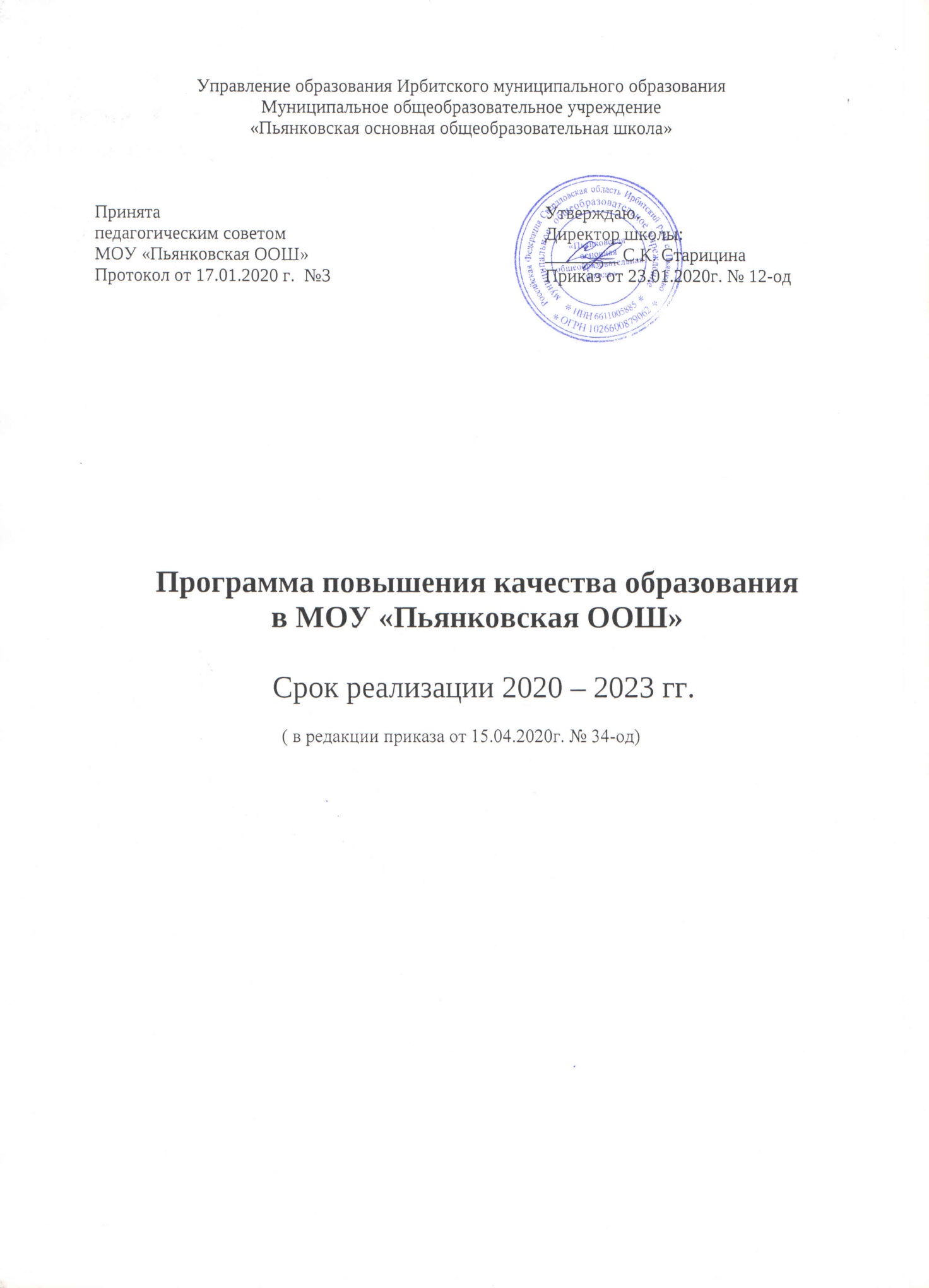 Управление образования Ирбитского муниципального образованияМуниципальное общеобразовательное учреждение«Пьянковская основная общеобразовательная школа»Программа повышения качества образования в МОУ «Пьянковская ООШ»Срок реализации 2020 – 2023 гг.Паспорт ПрограммыСроки и этапы реализации ПрограммыСрок реализации настоящей программы – 3 года, в период с 2020 года по 2022год.I этап – подготовительный  (2020–2021 учебный год)Цель: Аналитико-диагностическая деятельность. Разработка, представление и утверждение программы повышения качества образования. Создание условий для перехода в режим эффективного функционирования или развития.II этап – практический  (2021–2022 учебный год)Цель: Реализация программы. Улучшение качества управления. Улучшение качества преподавания и обучения. Улучшение условий организации образовательного процесса. III этап – рефлексивно - обобщающий (2022–2023 учебный год)Цель: Организация мониторинга оценки и самооценки деятельности. Интерпретация данных I и II этапов программы повышения качества образования1.Анализ   самодиагностики оценки качества образованияМОУ «Пьянковская ООШ» В течение 2019  года администрация школы  совместно со школьными методическими объединениями, ученическим самоуправлением «Школьная страна»  проводила  самодиагностику оценки качества образования через:мониторинг предметных результатов освоения образовательных программ  (контрольные работы по текстам администрации 2 раза в год);ВШК состояния преподавания учебных предметов, выполнение федеральных государственных образовательных стандартов;анализ результатов промежуточной и государственной  итоговой аттестации;ВШК состояния преподавания в 1-9  классах с целью оценки организации образовательной деятельности и  промежуточного контроля знаний обучающихся на уроках;изучение спроса на дополнительные образовательные услуги на следующий учебный год;- мониторинг участия обучающихся в интеллектуальных (олимпиады, конференции) , спортивных и творческих конкурсах;- мониторинг педагогических кадров школы (участие в профессиональных конкурсах, методическая работа учителей, курсы повышения квалификации).Основные цели самодиагностики оценки качества образования:систематическое отслеживание и анализ состояния системы образования в образовательном учреждении для принятия обоснованных и своевременных управленческих решений, направленных на повышение качества образовательного процесса и образовательного результата;максимальное устранение эффекта неполноты и неточности информации о качестве образования, как на этапе планирования образовательных результатов, так и на этапе оценки эффективности образовательного процесса по достижению соответствующего качества образования.Основные задачи  самодиагностики оценки качества образования:формирование единой системы диагностики и контроля состояния образования, обеспечивающей определение факторов и своевременное выявление изменений, влияющих на качество образования в школе;получение объективной информации о функционировании и развитии системы образования в школе, тенденциях его изменения и причинах, влияющих на его уровень;предоставления всем участникам образовательного процесса и общественности достоверной информации о качестве образования;принятие обоснованных и своевременных  управленческих решений по совершенствованию образования и повышение уровня информированности потребителей образовательных услуг при принятии таких решений;прогнозирование развития образовательной системы школы.Общая характеристика школыМОУ «Пьянковская ООШ»  расположена на территории Ирбитского района, в 40 км от районного центра. Школа территориально удалена районного центра,  что не позволяет в полной мере обучающимся и их родителям выбирать образовательное учреждение в соответствии с их запросами.В селе одна школа, клуб, в котором функционирует отделение районной библиотеки, детский сад, дворовый клуб по интересам «Надежда». Школа имеет филиал «Большекочевская НОШ» МОУ «Пьянковская ООШ», в которой обучается 2 класса в количестве 13 человек.	   Занятия в школе организованы в 1 смену, в школе 5-тидневная рабочая неделя.       На начало 2019-2020 учебного года в школе обучается 73 ребенка, из 2 деревень:с. Пьянково – 39 человекд. Большая Кочевка – 34 человекаСтруктура контингента обучающихсяПо результатам мониторинга численность учащихся снизилась по сравнению с прошлым годом на 5 учащихся. Средняя наполняемость классов 8 человек. В школе организован подвоз школьным автобусом 23 обучающихся из населенного пункта: д.Большая  Кочевка.Социальный статус  обучающихся в ОУ В школе 20 обучающихся проживает в малообеспеченных семьях, что составляет 27,4 %, 33 ребёнка (45 %) воспитываются в многодетных семьях от трех до пяти детей, по сравнению с прошлым годом увеличивается количество таких семей на 8%. В школе обучается из опекаемых семей 4 ребёнок,  12 обучающихся имеют ограниченные возможности здоровья по результатам  заключений психолого – медико – педагогической комиссии, из них: 5 детей с ЗПР (4-8 классы) и 7 детей  с УО  (3,5,6,8,9 классы). Дети- инвалиды в школе не обучаются.За два учебных года наблюдаются следующие тенденции:1) уменьшение численности детей, стоящих на учете в ПДН;2) рост численности детей группы “риска”;3) рост числа многодетных семей;4) увеличение числа обучающихся с ограниченными возможностями здоровья.СамодиагностикаСамодиагностика проведена на основе показателей состояния школы, которые позволяют оценить качество планирования и организации обучения; поддержки и мотивации учащихся; школьного климата и ценностей; руководства и управления. Основные показатели состояния школы или качества школьных процессов разделены на составляющие их элементы. Каждый показатель оценен по условной шкале от уровня 1 (минимальный) до уровня 6 (идеальный или образцовый): Комплексная диагностика школьных процессов     Комплексная диагностика школьных процессов позволила определить сильные и слабые стороны внутренней среды школы, а также благоприятные возможности и угрозы внешней по отношению к школе среды.Результаты успеваемости по школе Образовательная программа школы и учебный план школы предусматривают выполнение государственной функции школы – обеспечение основного общего образования, развитие ребенка в процессе обучения. Достижение этой цели обеспечивается поэтапным решением задач работы школы на каждом этапе обучения.Количество обучающихся на «4» и «5» за последние три года снизилось на 1,8%, увеличилось число неуспевающих на 10,3%. 	Во второй четверти 2019-2020 учебном году на «5» обучался один ученик в начальной школе.Согласно представленным таблицам по результатам успеваемости, снижается количество учащихся на 4 и 5, увеличивается количество неуспевающих в основной школе, в начальной школе за последние 3 года наблюдается снижение  количества неуспевающих. Работа педагогами осуществлялась с учащимися  с помощью индивидуальной работы  по предметам, но все же сохраняется контингент учащихся, которые имеют неудовлетворительные результаты по итогам промежуточной аттестации. За этими учащимися проводилось наблюдение и оценка учебной деятельности. Администрацией школы было предложено учителям-предметникам эффективнее использовать для неуспевающих детей индивидуальные планы работы для усвоения материала и мониторинг  освоения образовательных программ.Сравнительный анализ успеваемости и качества обучения по предметам учебного плана учащихся 5-9-х классов за два года (в %)Данные таблицы свидетельствуют о том, что за последние два года понизилась успеваемость по предметам на 1,7%, также понизилось количество обучающихся на «4» и «5» на 7,7%.Понизилась успеваемость по следующим предметам: русский язык на 5%, литература на 2%, история на 5%, биология и география на 6%, иностранный язык на 2%.Понизилось количество обучающихся на «4» и «5» за последние 2 года по русскому языку на 4%, по литературе на 13%, по математике на 8%, по истории на 21%, по обществознанию на 17%, по физике на 6%, по химии на 30%, по биологии 10%, по географии на 5%, по физической культуре на 7%, по ОБЖ на 67%, по музыке на 9%, по ИЗО на 9%. Повысилось количество обучающихся на «4» и «5» за последние 2 года  по иностранному языку на 1%. Результаты итоговой аттестацииВ 2018-2019 году в 9 классе обучалось 6 человек, из них: 3 обучающихся по основной образовательной программе основного общего образования и 3 обучающихся  по адаптированной основной общеобразовательной программедля обучающихся с умственной отсталостью.  Допущены к государственной итоговой аттестации все 3, к итоговой аттестации все 3, успешно сдали экзамены, выдано аттестатов – 3, свидетельств об обучении – 3.Результаты ОГЭ 2019 гАнализируя протокол результатов ГИА, можно выделить «группу риска», в которую входят выпускники, аттестованные положительно («3»), но имеющие общий балл, равный 10. В эту группу попал 1 человек (33,4%). Обучающаяся достигла минимума базовой подготовки, однако её знания неустойчивы и находятся на грани «двойки» и «тройки». Учащийся, набравшие 15баллов (2 чел., 66,6 %), имеют минимальную«четверку»,  достаточно прочные формально-оперативные умения и осознанное владение основными алгебраическими понятиями.По русскому языку 66,6% показали хороший базовый уровень освоения образовательной программы, устойчивые знания по предмету.1 ученик (33,4) показал достаточно прочные знания и умения по предмету. В целом, выпускники понимают информацию, владеют разными видами чтения, умеют извлекать информацию из различных источников.Подтвердили годовые отметкиПодтвердили годовые отметки по математике 3 выпускника, по русскому языку 2 выпускника и понизил 1 выпускника по предмету русский язык.ОГЭ по выборуПодтверждаемость годовые отметкиПодтвердили годовые отметки 2 выпускника, понизили - 2 выпускника по предмету информатика, повысил 1 выпускник по предмету география. Анализ результатов государственной итоговой аттестации позволяет сделать вывод о том, что качество знаний учащихся 9-х класса соответствует государственным образовательным стандартам. В основном, выпускники 9 класс подтвердили годовые отметки или повысили, что объясняется ответственным отношением к подготовке к экзаменам учителей и обучающихся школы. Все учащиеся сдают экзамены с первого раза.Доля обучающихся 9 класса, получивших свидетельство об обученииОбучающие, получившие свидетельство об обучении, продолжают обучение в средних профессиональных заведениях.Результаты Всероссийских проверочных работВ апреле 2019 года обучающиеся с 4 по 7 класс приняли участие во Всероссийских проверочных работах.Основная цель ВПР – оценивание уровня общеобразовательной подготовки обучающихся, информирование участников образовательных отношений о состоянии освоения ООП. ВПР позволили осуществить диагностику достижений предметных результатов, уровень сформированности универсальных учебных действий и овладения межпредметными понятиями.Являясь формой внешнего оценивания, ВПР позволяют получить объективную оценку  результатов.  Анализ статистической информации результатов ВПР (Приложение 1) позволяет сделать выводы об уровне объективности оценивания образовательных достижений и условий организации образовательного процесса по маркерам необъективности результатов:- завышение/занижение результатов ВПР;- несоответствие результатов ВПР и школьных отметок;-резкое изменение результатов от одной параллели к другойРезультаты выполнения работы в 4 и 5 классах не отличается от общерегиональной тенденции, в 6 классе результаты отличаются от региональных на 56% по русскому языку, 74 % по литературе, 39% по биологии, 40% по истории, 45% по обществознанию. Подобная картина  с чуть меньшим разрывом повторяется в 7 классе. Резкое изменение результатов от одной параллели к другой по отношению к региональному показателю является признаком необъективного оценивания.Другим маркером необъективности  в результатах ВПР стало несоответствие отметкам текущего контроля. Особенно критичны результаты в 6 и 7 классах. Аномалии в результатах можно видеть и в гистограммах распределения первичных баллов (наличие статистических выбросов  отмечаются на границе баллов) (Приложение1)  Анализ результатов ВПР позволил коллективу сделать вывод о наличии необъективного оценивания, рассмотреть причины необъективности, наметить комплекс мероприятий по устранению данной проблемы.Результаты участия обучающихся во Всероссийской олимпиаде школьниковИнформационная справка о проведении школьного этапа олимпиадыКоличество победителей и призеров в школьном этапе олимпиады – 12 человек.Из таблицы видим, что в основном обучающиеся выбирают олимпиаду по математике (60%)  и русскому языку (72%), возможно, это связано с тем, что данные предметы выносятся на ГИА как обязательные. Количество участников прошедших в  муниципальный этап – 2 человек, что составило 16,7% от количества победителей и призеров школьного этапа олимпиады. Вывод: В течение последних трёх лет обучающиеся занимали призовые места на олимпиадах районного уровня. В этом 2019 году   получили приглашение на олимпиады по 2 предметам (русский язык, математика), но занять призовое место не удалось, по причине слабой подготовки учащихся к олимпиадам со стороны учителей – предметников.Результаты участия обучающихся в творческих конкурсахРезультаты участия обучающихся в спортивных состязанияхВывод: Анализируя результативность участия в различных конкурсах и соревнованиях можно сделать вывод об активном участии   обучающихся школы  в конкурсах и спортивных соревнованиях, исключение составляет участие  филиала в  спортивных соревнованиях.Удовлетворённость родителей деятельностью и взаимоотношениями в ОУЕжегодно в мае в образовательном учреждении проводится анкетирование учащихся и родителей выпускных классов с целью анализа удовлетворенности деятельностью школы, взаимоотношениями, комфортностью  условий, предоставляемых в школе.Анализируя результаты анкетирования, можно сделать вывод, что учащиеся и их родители, в основном,  удовлетворены деятельностью, взаимоотношениями и комфортностью условий  школы.Удовлетворённость обучающихся уроками в школеВ  2018-2019 учебном году в  анкетировании приняли участие обучающиеся 7-9 классов  52% от общего количества обучающихся 7 – 9 классов.Таким образом, любимыми предметами для учащихся школы являются ОБЖ, физическая культура, география, русский язык и обществознание.Качество условий, обеспечивающих образовательный процессМатериально – техническая база образовательного учрежденияВ образовательном учреждении оборудованы и функционирует 14 кабинетов,   спортивный  зал; библиотека. В филиале -2 кабинета начальных классов и  физкультурный зал.Образовательный процесс обеспечен достаточным количеством программно-методической литературы, учебников для организации учебного процесса. В школе имеется библиотека с автоматизированным рабочим местом библиотекаря (компьютер) с выходом в Интернет, организована читальная зона на 10 посадочных мест.Основной фонд библиотеки составляют - 4573 экз. Фонд учебников - 1641 экз., фонд справочной литературы 192 экз.Обучающимся, осваивающим образовательные программы, бесплатно предоставляются в пользование на время получение образования учебники и учебные пособия, а также учебно-методические материалы, средства обучения и воспитания. Обеспеченность обучающихся учебной литературой за счет образовательного учреждения составляет 90,5%, за счет обменно-резервного фонда Ирбитского МО – 9,5%.  В школе имеется 5 компьютеров, 7 ноутбуков и 15 нетбуков, имеющие выход в Интернет. Учащиеся имеют возможность работать в сети Интернет на уроках. Но требуется дальнейшее обновление учебно-материальной базы (учебно-лабораторного оборудования, компьютерной и технологической базы), оснащение  новейшим оборудованием и компьютерной техникой учебных кабинетов и библиотеки.Оценка кадрового обеспеченияМуниципальное общеобразовательное учреждение «Пьянковская основная общеобразовательная школа» и ее филиал укомплектованы педагогическими кадрами на 100 %. В настоящий момент в МОУ «Пьянковская ООШ» и ее филиалах ведут образовательный процесс 17 педагогов, в том числе на условиях внешнего совмещения 1 педагог. Все педагоги работают на штатной основе, имеют образование, позволяющее реализовать программы, соответствующие типу и виду общеобразовательного учреждения:МОУ «Пьянковская ООШ»-высшее профессиональное образование имеют 9 педагогов (75%) -среднее профессиональное образование имеют 2 педагога (16,6 %)- получают среднее профессиональное образование 1 педагог (8,3%)-получают высшее профессиональное образование 1 педагог (8,3 %)Филиал «Большекочевская НОШ» МОУ «Пьянковская ООШ»-высшее профессиональное образование имеют 2 педагога (100 %) Возрастной цензСредний возраст педагогов – 43,6 лет. Квалификация педагогических кадровПрохождение процедуры аттестации на 31.12.2019г.1 педагог получает среднее профессиональное педагогическое образование и 1 педагог получает заочное высшее педагогическое образование.Школа укомплектована педагогическими кадрами для реализации образовательных программ. Уровень образования педагогических работников соответствует требованиям занимаемых должностей. Педагоги в большинстве своем имеют высшее профессиональное образование.Работа по обобщению и распространению педагогического опыта  В целях  повышения уровня профессиональной компетентности учителя принимают участие в семинарах, конференциях, педагогических марафонах, круглых столах, публикуют свои разработки в сети Интернет.     5 педагогов, что составляет 42%, публикуют методические материалы на личных сайтах и страницах Интернета.Участие педагогов в профессиональных конкурсах По сравнению с прошлыми годами уменьшается количество педагогов, участвующих в профессиональных конкурсах. Учителя принимают участие только в конкурсах на районном уровне, редко -  на областном. В школе реализуются следующие формы повышения квалификации педагогов: - курсовая подготовка по образовательным программам ИРО г. Екатеринбурга,  АНО «Центр Развития Молодёжи», ФГБОУ ВПО «Уральский государственный педагогический университет», ГБОУ ДПО СО «ИРО», ФГБОУ ВПО «Нижнетагильская государственная социально - педагогическая академия», «Агентство информационных и социальных технологий ", Учебный центр "Всеобуч".- участие в научно-методических семинарах различного уровня;- участие в районных методических объединениях;- дистанционное обучение;- участие в вебинарах;- самообразование.Педагоги школы и филиала регулярно проходят курсовую подготовку по преподаваемому предмету, по использованию ИКТ в образовательном процессе, по вопросам воспитания, внедрения ФГОС ОВЗ НОО. За последние три года курсовая подготовка пройдена всеми педагогическими работниками по таким темам: Методическое сопровождение школ с низкими образовательными результатами (русский язык); Учитель истории, математики, русского языка. Преподавание предмета "История" в условиях реализации ФГОС"; Подготовка экспертов устного собеседования в 9 классе; АРТ-терапия в инклюзивном образовании; Специфика преподования английского языка с учетом требований ФГОС; Современные средства обучения русскому языку и методики формирования речевой и языковой культуры обучающихся в условиях мультикоммуникативного образовательного пространства в свете требований ФГОС; Реализация предмета "Физическая культура" в соответствии с Федеральными государственными образовательными стандартами общего образования;  Повышение качества обучения школьников основам биологии на уровне основного общего образования.Вывод:Возможные причины в снижении качества образования, связанные с кадровым потенциалом, - неэффективное использование полученных знаний курсовой подготовки, отсутствие единых  инструментов оценки, мониторинга, диагностики образовательного процесса и результатов, недостаточный контроль педагогов со стороны администрации. Общественно-государственное управление и стимулирование качества образованияВ 2019году  было проведено 9 заседаний педагогического совета и 5 совещаний при завуче, на которых рассматривались следующие вопросы:Анализ работы школы в 2018-2019 учебном году. Цели и задачи на следующий учебный год.Утверждение отчета о результатах самообследования за 2017 год..Адаптация обучающихся 1 и 5 класса.Организация проведения итогового устного собеседования О допуске обучающихся 9-го класса, освоивших образовательную программу основного общего образования, к государственной итоговой аттестации по ОП ООО в форме ОГЭ.Об окончании учебного процесса и переводе обучающихся в следующий класс.Переход с основной образовательной программы на адаптированную основную образовательную программу индивидуальных обучающихсяИзменения учебного плана в ООП НОО и ООО в связи с ведением родного языка, второго иностранного языка.Об итогах успеваемости по итогам четвертей. О ликвидации академической задолженности, переведенных условно.Тематика совещаний в прошлом учебном году не охватывает   выявленные проблемы организации образовательного процесса, подходов в оценивании в соответствии с требованиями ФГОС.В настоящее время акцентируется внимание коллектива  на - использовании информационных технологий, проектной методики и проведение проблемных уроков, что способствует выявлению и развитию одарённости учащихся. - усовершенствовании  диагностического инструментария предметных и метапредметных результатов, позволяющего количественно и качественно выражать достигнутые уровни универсальных учебных действий и их динамику;- вовлечении педагогов в презентацию своего опыта по формированию метапредметных и личностных результатов учащихся средствами урока и внеурочной деятельностиНа основе проведения самодиагностики оценки качества образования в школе выявлены следующие причины, которые способствуют снижению качества образования в целом:Проблемы обучающихся:- снижение успеваемости детей при переходе из начального звена в основное. Нет четкой работы по преемственности начальной и основной  школы;- рост количества детей с ограниченными возможностями здоровья;- слабая степень включенности части учащихся в жизнедеятельность класса, школы;- слабая мотивация на высокие образовательные результаты школьников.Проблемы кадрового потенциала:- отсутствие высшей квалификационной категории у педагогов;- разрыв между уровнем профессиональной подготовки педагогических кадров и требуемой профессиональной компетентностью педагогов. - недостаточное качество эффективности управления деятельностью и развитием образовательного учреждения в соответствии с миссией и стратегическими целями.Проблема качества преподавания:- преобладание репродуктивных технологий преподавания; - частичное использование новых образовательных технологий;- недостаточное использование педагогами методических приёмов, способствующих повышению мотивации обучающихся;- недостаточное знание критериального оценивания, тем самым приводит к необъективному оцениванию образовательных результатов.- материально-техническая база не достаточно соответствует всем современным требованиям.- отсутствие чёткого механизма взаимодействия всех участников образовательного процесса (учителя-родители-обучающиеся)Проблемы родительской незаинтересованности в вопросах образования и будущего ребенка.Реализация задач данной программы позволит МОУ «Пьянковская ООШ»:-повысить качество образования и подготовить конкурентоспособных выпускников;-создать в школе механизмы демократичного управления, активного взаимодействия исотрудничества со всеми участниками образовательного процесса;-повысить качество профессиональной квалификации и компетенции педагогических работников, что позволит в итоге подготовить выпускников, соответствующих модели выпускника школы;-продолжить создавать условия для развития одарённых учащихся;-организовать учебно-воспитательный процесс с учетом современных достижений педагогики,обновить формы реализации и освоения образовательных программ.2.Карта приоритетов для программы улучшенийПлан мероприятий по повышению качества образования в МОУ «Пьянковской ООШ» на 2020 – 2023 годыПриложение 1Результаты Всероссийских проверочных работ МОУ «Пьянковская ООШ»Результаты Всероссийских проверочных работ обучающихся 4 класса Всего приняло участие по русскому языку 6 человек, по математике – 6 человека, по окружающему миру – 6 четвероклассников.Результаты ВПР по русскому языку(статистика по отметкам)Данные из таблиц свидетельствуют о том, что в 2019 году выпускники начальной школы более 83,3% успешно справились с проверочной работой на удовлетворительно, 0% написали на «4» и «5». Однако 16,7% не справились с заданиями ВПР по русскому языку, что на 1,5% превышает статистические данные по Ирбитскому МО и на 12,1% по РФ.При этом распределение первичных баллов свидетельствует о том, что большая часть обучающихся справляются с работой, так же наблюдается выброс ближе к отметке «3» (12б)Общая гистограмма первичных баллов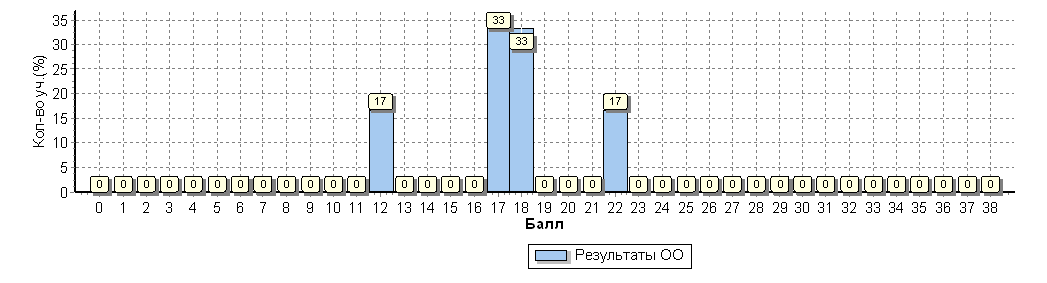 Гистограмма соответствия отметок за выполненную работу и отметок по журналу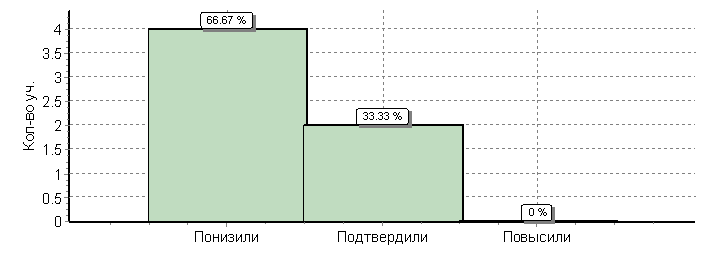 На диаграммах «Соответствие отметок»  показано сравнение отметок за выполненную работу и отметок обучающихся за четверть по журналу. На диаграмме по предмету русский язык видно, что 66,67% обучающихся выполнили работу на более низкий балл, чем их оценивают учителя, и 0% школьников – на более высокий. Иными словами, в ходе учебного процесса учителя или завышают, или занижают баллы, что может свидетельствовать о несформированности системы оценивания, а также о рассогласованности системы оценивания с требованиями ФГОСРезультаты ВПР по математике(статистика по отметкам)Данные из таблиц свидетельствуют о том, что в 2019 году выпускники начальной школы 100% успешно справились с проверочной работой, 33,3% написали на «4, что на 6,6% ниже статистических данных по Ирбитскому МО и на 2,4% по РФ.На диаграмме по предмету математика  видно, что 0% обучающихся выполнили работу на низкий балл, почти 17% школьников – на более высокий, и 83% участников подтвердили свои результаты.Результаты ВПР по окружающему миру(статистика по отметкам)Данные из таблиц свидетельствуют о том, что в 2019 году выпускники начальной школы 100% успешно справились с проверочной работой, 50% написали на «4». 0% обучающихся не справились с заданиями ВПР по русскому языку, что на 0,91% ниже статистических данных по Ирбитскому МО и на 0,94% по РФ.Общая гистограмма первичных баллов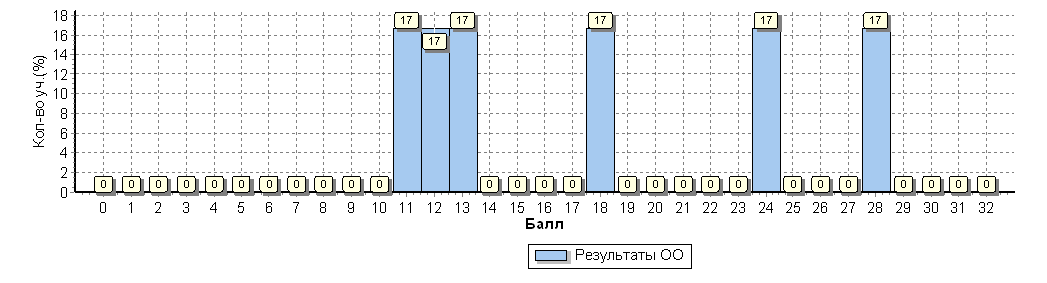 Гистограмма соответствия отметок за выполненную работу и отметок по журналу 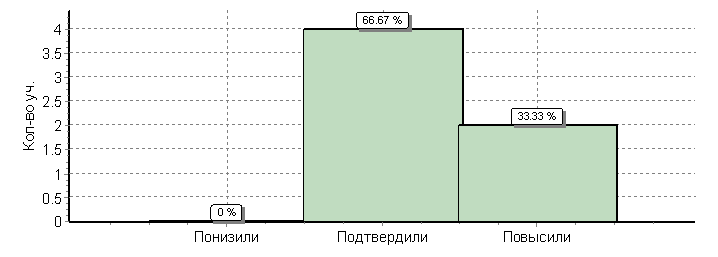 На диаграмме по предмету окружающий мир видно, что 0% обучающихся выполнили работу на низкий балл, почти 34% школьников – на более высокий, и 66% участников подтвердили свои результаты. Результаты Всероссийских проверочных работ обучающихся 5 класса Всего приняло участие по русскому языку 7 человек, по математике – 9 человек, по истории – 9 человек, по биологии -8 пятиклассников.Результаты ВПР по русскому языку(статистика по отметкам)Данные из таблицы свидетельствуют о том, что в 2019 году 71,5%  более успешно справились с проверочной работой, а 42,9%  выполнили работу на «4». Однако 28,6% не справились с заданиями ВПР по русскому языку, что на 0,8% ниже статистических данных по Ирбитскому МО, на 15,1% превышает статистические данные по РФ.Общая гистограмма первичных баллов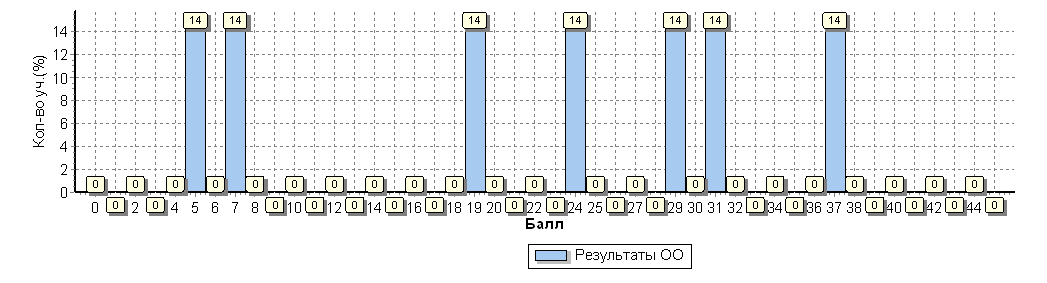 Гистограмма соответствия отметок за выполненную работу и отметок по журналу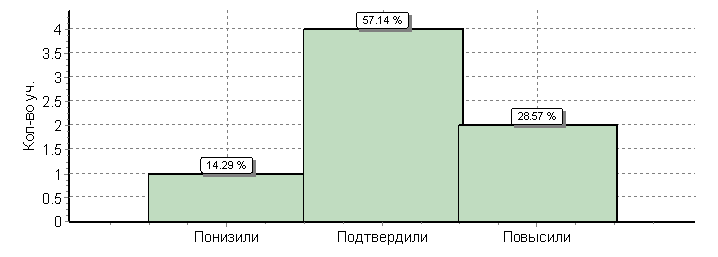 На диаграмме «Соответствие отметок»  показано сравнение отметок за выполненную работу и отметок обучающихся за четверть по журналу, видно, что 14% обучающихся выполнили работу на более низкий балл, чем их оценивают учителя, и 28% школьников – на более высокий. Иными словами, в ходе учебного процесса учителя или завышают, или занижают баллы, что может свидетельствовать о несформированности системы оценивания, а также о рассогласованности системы оценивания с требованиями ФГОС, и 66% участников подтвердили свои результаты. Результаты ВПР по математике(статистика по отметкам)Данные из таблицы свидетельствуют о том, что в 2019 году 66,7%  более успешно справились с проверочной работой, а 22,2%  выполнили работу на «4». Однако 33,3% не справились с заданиями ВПР, что на 3,3% превышает  статистические данные по Ирбитскому МО, на 21,7% превышает статистические данные по РФ.Общая гистограмма первичных баллов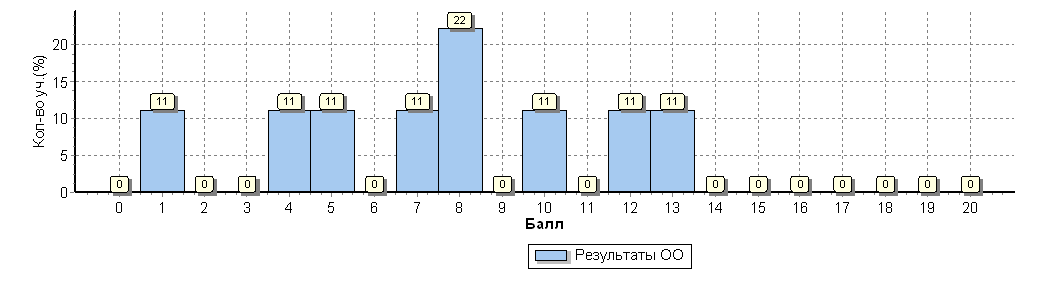 Гистограмма соответствия отметок за выполненную работу и отметок по журналу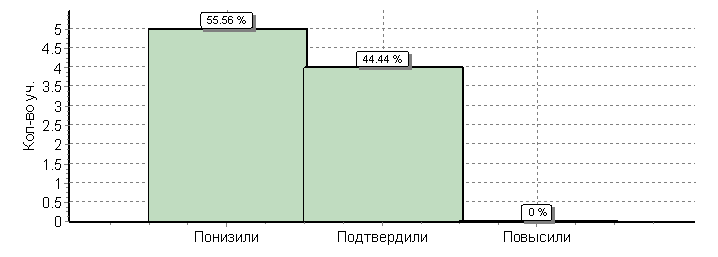 Данные диаграммы показывают, что почти 56% обучающихся выполнили работу на более низкий балл, чем их выставляли в процессе обучения. Результаты ВПР по истории(статистика по отметкам)Данные из таблицы свидетельствуют о том, что в 2019 году 77,8%  более успешно справились с проверочной работой, а 55,6%  выполнили работу на «4», выше по всей выборке. Однако 22,2% не справились с заданиями ВПР, что на 10% превышает  статистические данные по Ирбитскому МО, на 14,17% превышает статистические данные по РФ.Общая гистограмма первичных баллов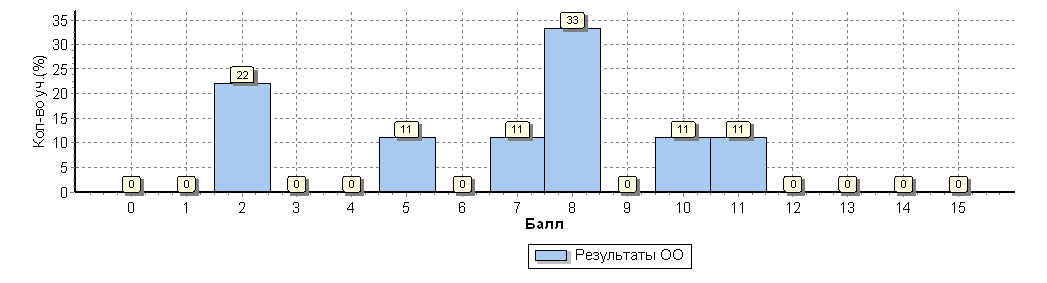 Гистограмма соответствия отметок за выполненную работу и отметок по журналу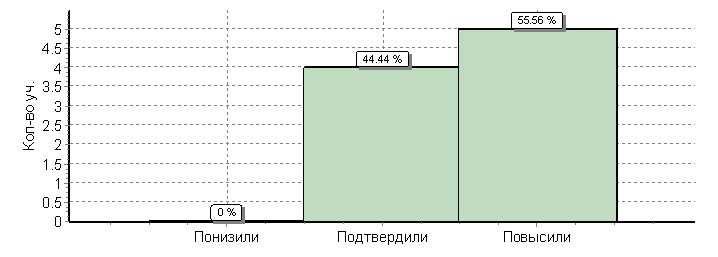 Данные диаграммы показывают, что 0% обучающихся выполнили работу на  низкий балл, 55% на более высокий результат, чем их оценивали в процессе обучения. 44% школьников подтвердили свои результаты.Результаты ВПР по биологии(статистика по отметкам)Данные из таблицы свидетельствуют о том, что в 2019 году 87,5%  более успешно справились с проверочной работой, а 25%  выполнили работу на «4».  Однако 12,5% не справились с заданиями ВПР, что на 7,4% превышает  статистические данные по Ирбитскому МО, на 9,4% превышает статистические данные по РФ.Общая гистограмма первичных баллов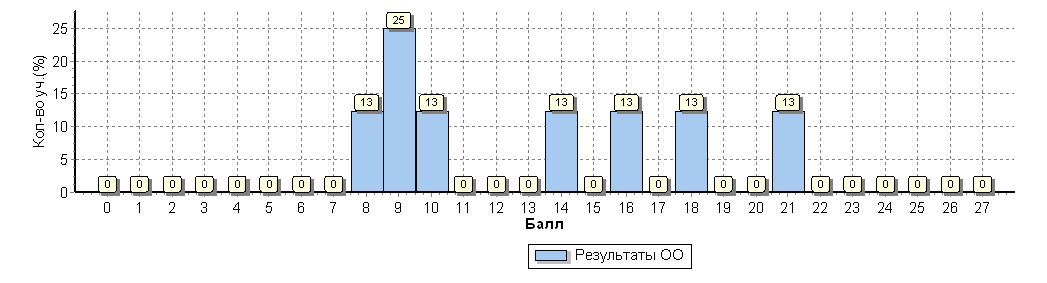 Гистограмма соответствия отметок за выполненную работу и отметок по журналу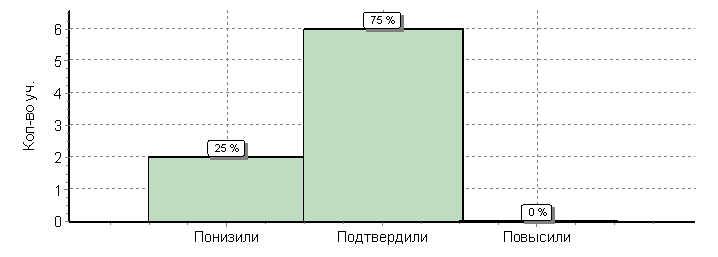 Данные диаграммы показывают, что 25% обучающихся выполнили работу на  низкий балл, 75% школьников подтвердили свои результаты.Результаты Всероссийских проверочных работ обучающихся 6 класса в МОУ «Пьянковская ООШ»Всего приняло участие по русскому языку 6 человек, по математике – 6 человек, по истории – 5 человек, по биологии -6, по географии – 6 человек, по обществознанию – 6 шестиклассников.Результаты ВПР по русскому языку(статистика по отметкам)Данные из таблицы свидетельствуют о том, что в 2019 году 16,7%  справились с проверочной работой на удовлетворительно, а 0%  выполнили работу на «4» и «5».  Однако более 83% не справились с заданиями ВПР, что на 48,3% превышает  статистические данные по Ирбитскому МО, на 66,7% превышает статистические данные по РФ.Общая гистограмма первичных баллов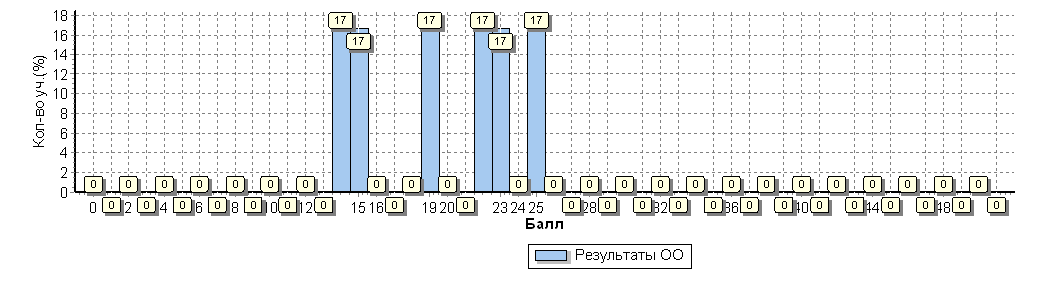 Гистограмма соответствия отметок за выполненную работу и отметок по журналуДанные диаграммы показывают, что почти 67% обучающихся выполнили работу на  низкий балл, и только 33% школьников подтвердили свои результаты.Результаты ВПР по математике(статистика по отметкам)Данные из таблицы свидетельствуют о том, что в 2019 году 16,7%  справились с проверочной работой на удовлетворительно, а 0%  выполнили работу на «4» и «5».  Однако более 83% не справились с заданиями ВПР, что на 54,9% превышает  статистические данные по Ирбитскому МО, на 71,9% превышает статистические данные по РФ.Общая гистограмма первичных баллов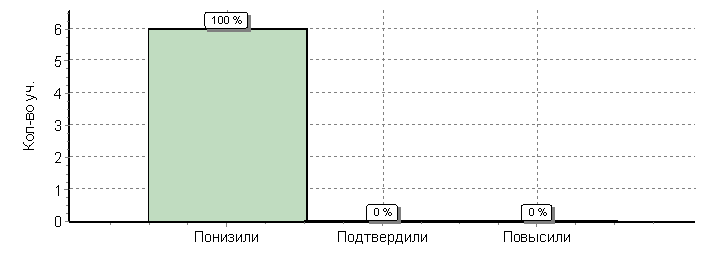 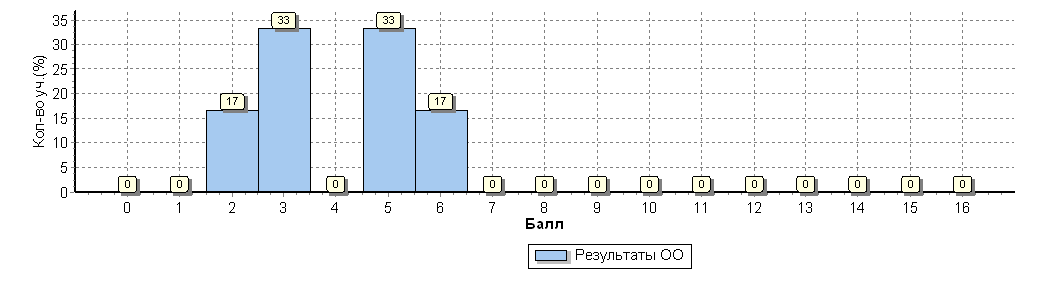 Гистограмма соответствия отметок за выполненную работу и отметок по журналуДанные диаграммы показывают, что 100% обучающихся выполнили работу на  низкий балл, и не один школьник не подтвердил свои результаты. Иными словами, в ходе учебного процесса учителя или завышают, или занижают баллы, что может свидетельствовать о несформированности системы оценивания, а также о рассогласованности системы оценивания с требованиями ФГОС.Результаты ВПР по истории(статистика по отметкам)Данные из таблицы свидетельствуют о том, что в 2019 году 40%  справились с проверочной работой на удовлетворительно, а 0%  выполнили работу на «4» и «5».  Однако 60% не справились с заданиями ВПР, что на 38,4% превышает  статистические данные по Ирбитскому МО, на 51,7% превышает статистические данные по РФ.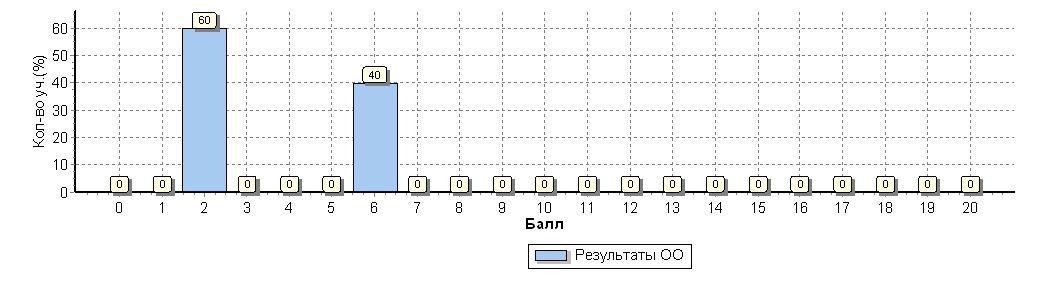 Общая гистограмма первичных балловГистограмма соответствия отметок за выполненную работу и отметок по журналу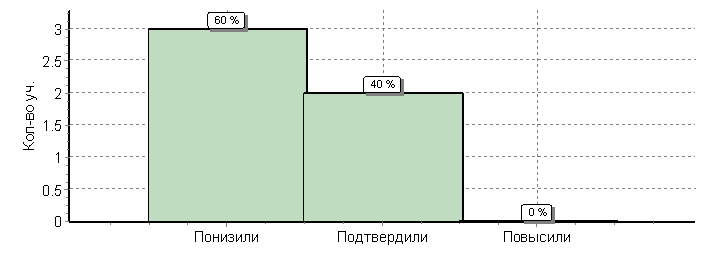 Данные диаграммы показывают, что 60% обучающихся выполнили работу на  низкий балл, и только 40% школьников подтвердили свои результаты.Результаты ВПР по биологии(статистика по отметкам)Данные из таблицы свидетельствуют о том, что в 2019 году 50%  справились с проверочной работой на удовлетворительно.  Однако 50% не справились с заданиями ВПР, что на 41,3% превышает  статистические данные по Ирбитскому МО, на 43,2% превышает статистические данные по РФ.Общая гистограмма первичных баллов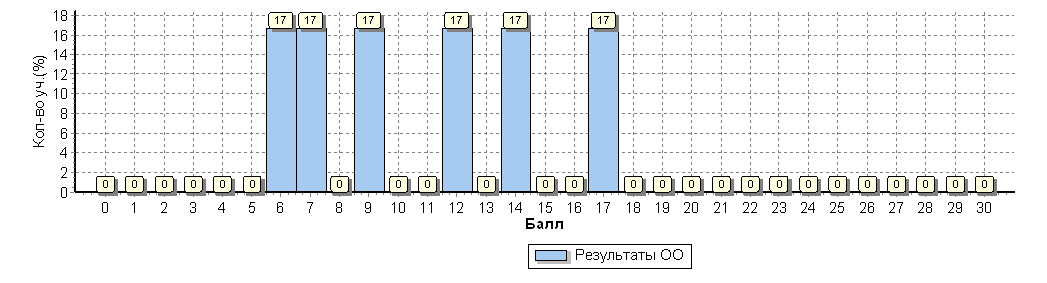 Гистограмма соответствия отметок за выполненную работу и отметок по журналу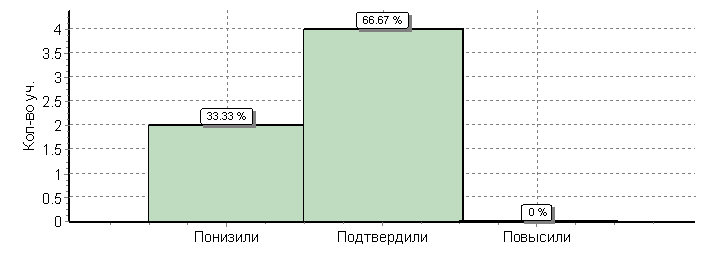 Данные диаграммы показывают, что 33,3% обучающихся выполнили работу на  низкий балл, и более половины 66% школьников подтвердили свои результаты.Результаты ВПР по географии(статистика по отметкам)Данные из таблицы свидетельствуют о том, что в 2019 году 83,3%  справились с проверочной работой на удовлетворительно, а 0%  выполнили работу на «4» и «5».  Однако 16,7% не справились с заданиями ВПР, что на 9,5% превышает  статистические данные по Ирбитскому МО, на 12,8% превышает статистические данные по РФ.Общая гистограмма первичных баллов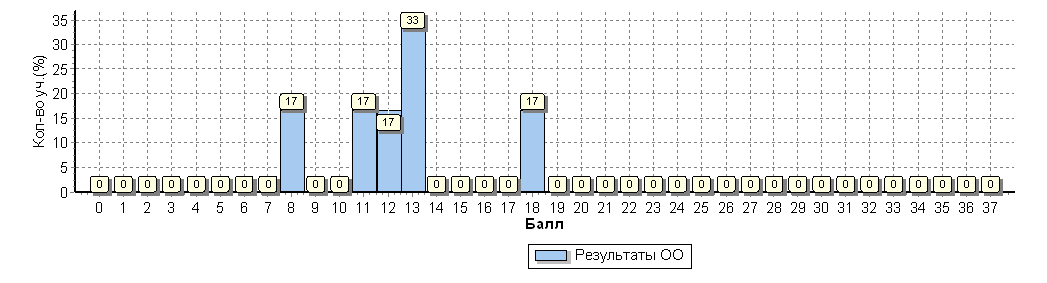 Гистограмма соответствия отметок за выполненную работу и отметок по журналу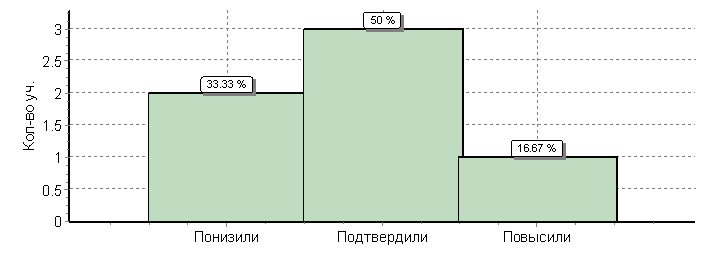 Данные диаграммы показывают, что 33,3% обучающихся выполнили работу на  низкий балл, 50% школьников подтвердили свои результаты, и почти 17% повысили свои результаты.Результаты ВПР по обществознанию(статистика по отметкам)Данные из таблицы свидетельствуют о том, что в 2019 году 50%  справились с проверочной работой, а 16,7%  выполнили работу на «4».  Однако 50% не справились с заданиями ВПР, что на 40,5% превышает  статистические данные по Ирбитскому МО, на 43,3 % превышает статистические данные по РФ.Общая гистограмма первичных баллов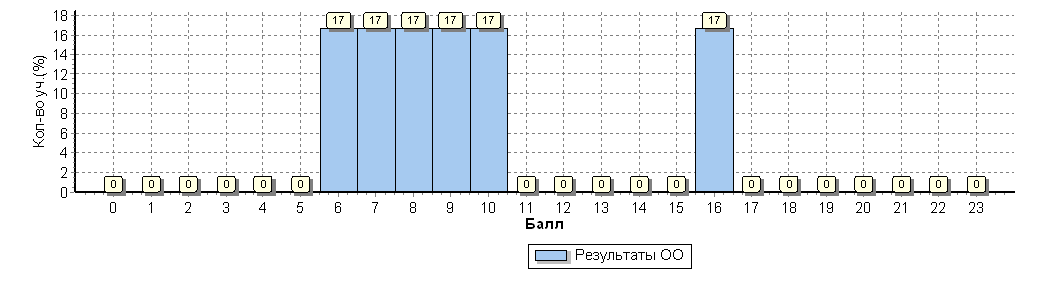 Гистограмма соответствия отметок за выполненную работу и отметок по журналу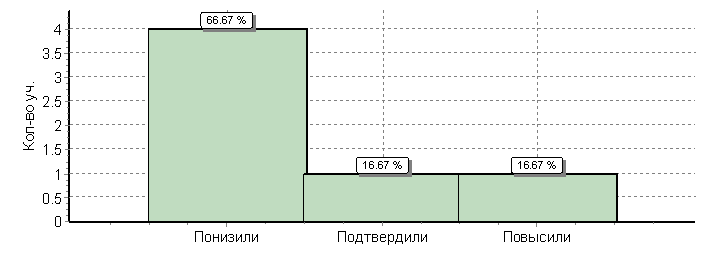 Данные диаграммы показывают, что почти 67% обучающихся выполнили работу на  низкий балл, и только 16% школьников подтвердили свои результаты, и почти 17% повысили свои результаты.Результаты Всероссийских проверочных работ обучающихся 7 класса в МОУ «Пьянковская ООШ»Всего приняло участие по русскому языку 6 человек, по математике – 6 человек, по истории – 6 человек, по биологии -7 человек, по географии – 7 человек, по обществознанию – 7 человек, по физике – 6 семиклассников.Результаты ВПР по русскому языку(статистика по отметкам)Данные из таблицы свидетельствуют о том, что в 2019 году 33,3%  справились с проверочной работой на удовлетворительно, а 0%  выполнили работу на «4».  Однако 66,7% не справились с заданиями ВПР, что на 18,7% превышает  статистические данные по Ирбитскому МО, на 47,3 % превышает статистические данные по РФ.Общая гистограмма первичных баллов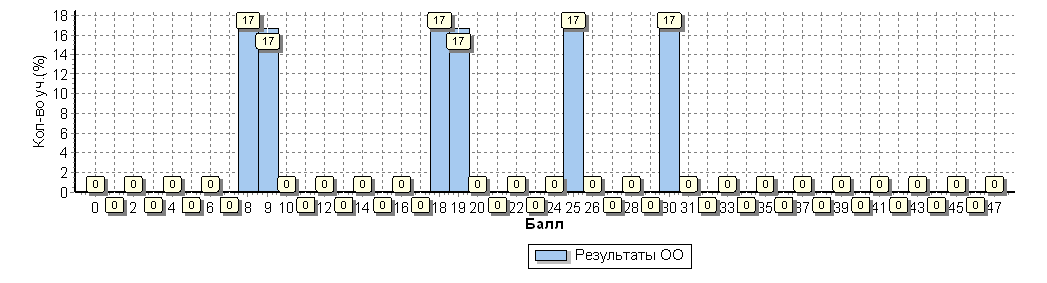 Гистограмма соответствия отметок за выполненную работу и отметок по журналу Данные диаграммы показывают, что почти 67% обучающихся выполнили работу на  низкий балл, и только 16% школьников подтвердили свои результаты, и почти 17% повысили свои результаты.Результаты ВПР по математике(статистика по отметкам)Данные из таблицы свидетельствуют о том, что в 2019 году 33,3%  справились с проверочной работой на удовлетворительно, а 0%  выполнили работу на «4».  Однако 66,7% не справились с заданиями ВПР, что на 15,9% превышает  статистические данные по Ирбитскому МО, на 41,2 % превышает статистические данные по РФ.Общая гистограмма первичных баллов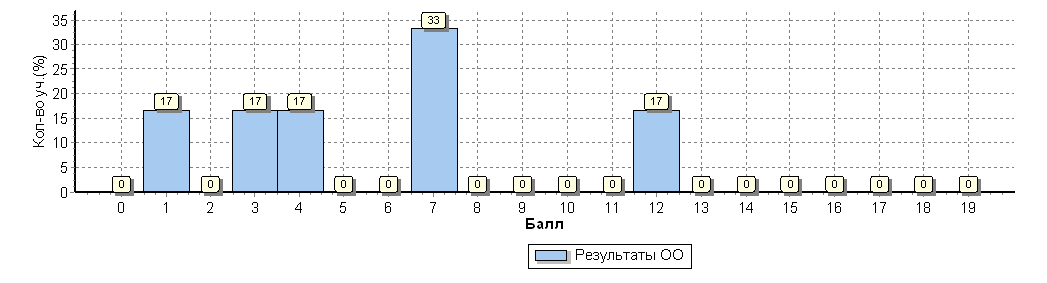 Гистограмма соответствия отметок за выполненную работу и отметок по журналу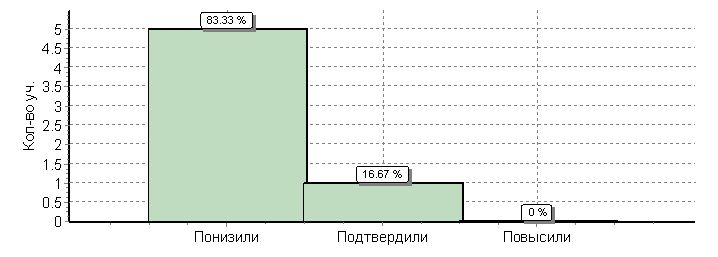 Данные диаграммы показывают, что почти 84% обучающихся выполнили работу на  низкий балл, и только 16% школьников подтвердили свои результаты.Результаты ВПР по биологии(статистика по отметкам)Данные из таблицы свидетельствуют о том, что в 2019 году 57,2%  справились с проверочной работой, а 14,3%  выполнили работу на «4».  Однако 42,9% не справились с заданиями ВПР, что на 19,2% превышает  статистические данные по Ирбитскому МО, на 34,2 % превышает статистические данные по РФ.Общая гистограмма первичных баллов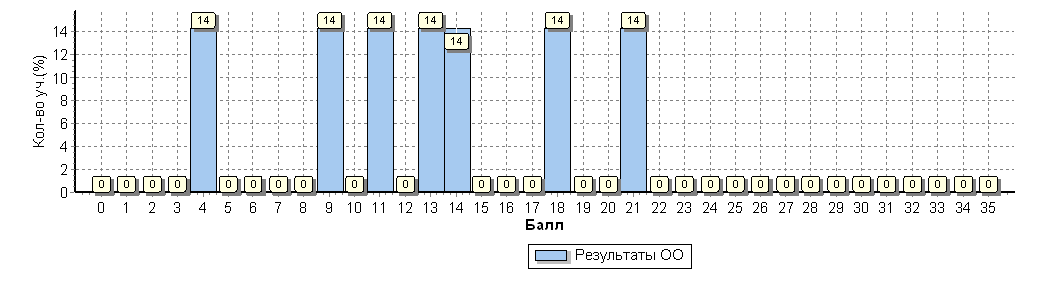 Гистограмма соответствия отметок за выполненную работу и отметок по журналу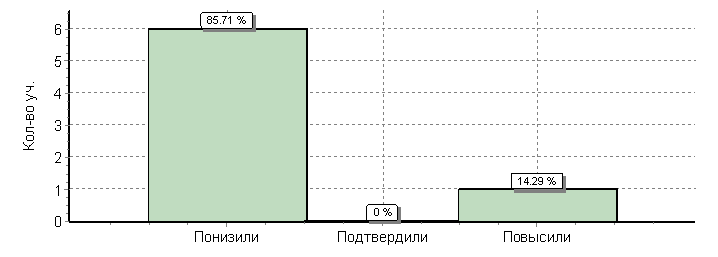 Данные диаграммы показывают, что почти 86% обучающихся выполнили работу на  низкий балл, 0% учащихся не подтвердили свои результаты, и только 14% школьников подтвердили свои результаты. Иными словами, в ходе учебного процесса учителя или завышают, или занижают баллы, что может свидетельствовать о несформированности системы оценивания, а также о рассогласованности системы оценивания с требованиями ФГОС.Результаты ВПР по географии(статистика по отметкам)Данные из таблицы свидетельствуют о том, что в 2019 году 57,1%  справились с проверочной работой на удовлетворительно, а 0%  выполнили работу на «4».  Однако 42,9% не справились с заданиями ВПР, что на 9,4% ниже  статистические данные по Ирбитскому МО, на 32,5 % превышает статистические данные по РФ.Общая гистограмма первичных баллов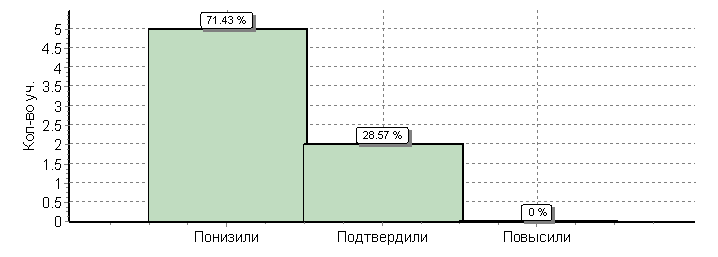 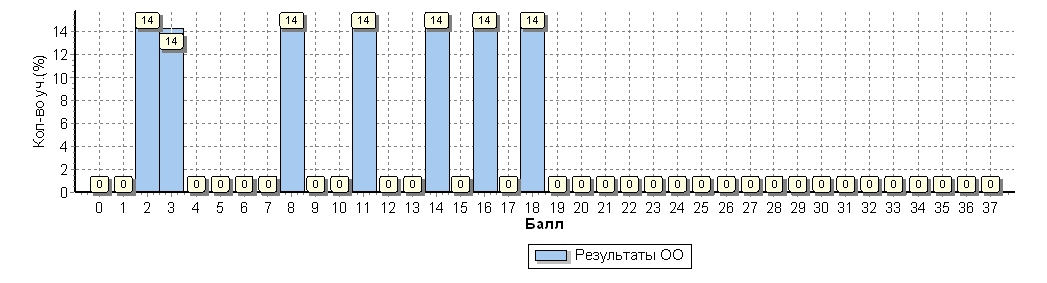 Гистограмма соответствия отметок за выполненную работу и отметок по журналуДанные диаграммы показывают, что почти 72% обучающихся выполнили работу на  низкий балл, 28% учащихся подтвердили свои результаты.Результаты ВПР по истории(статистика по отметкам)Данные из таблицы свидетельствуют о том, что в 2019 году 66,7%  справились с проверочной работой на удовлетворительно, а 0%  выполнили работу на «4».  Однако 33,3% не справились с заданиями ВПР, что на 6,9% превышает  статистические данные по Ирбитскому МО, на 26,6 % превышает статистические данные по РФ.Общая гистограмма первичных баллов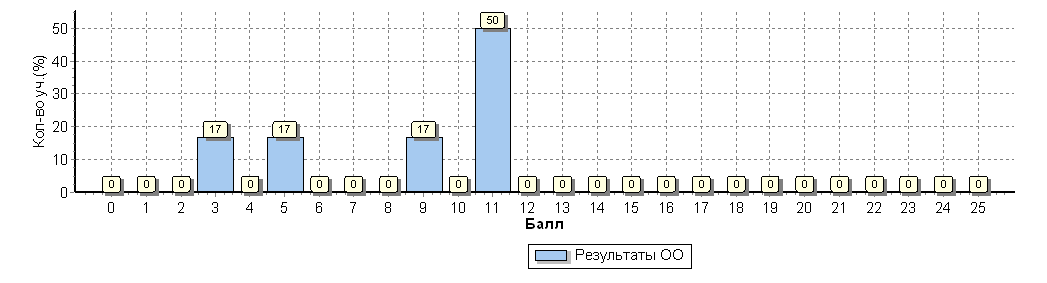 Гистограмма соответствия отметок за выполненную работу и отметок по журналуДанные диаграммы показывают, что почти 84% обучающихся выполнили работу на  низкий балл, и только 16% учащихся подтвердили свои результаты.Результаты ВПР по обществознанию(статистика по отметкам)Данные из таблицы свидетельствуют о том, что в 2019 году 14,3%  справились с проверочной работой на удовлетворительно, а 0%  выполнили работу на «4».  Однако более полвины почти 86% не справились с заданиями ВПР, что на 48,7% превышает  статистические данные по Ирбитскому МО, на 70,8 % превышает статистические данные по РФ.Общая гистограмма первичных баллов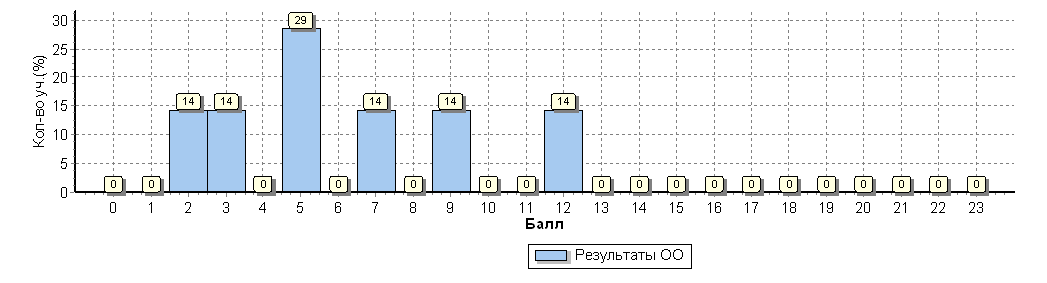 Гистограмма соответствия отметок за выполненную работу и отметок по журналу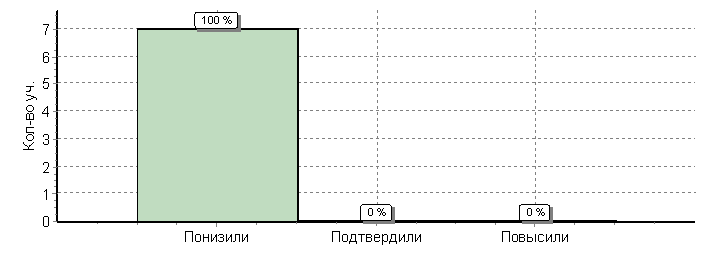 Данные диаграммы показывают, что 100% обучающихся выполнили работу на  низкий балл. Что свидетельствует, что в ходе учебного процесса учитель или завышал, или занижал баллы, что может свидетельствовать о несформированности системы оценивания, а также о рассогласованности системы оценивания с требованиями ФГОС.Результаты ВПР по физике(статистика по отметкам)Данные из таблицы свидетельствуют о том, что в 2019 году 33,3%  справились с проверочной работой на удовлетворительно, а 0%  выполнили работу на «4».  Однако более половины почти 67% не справились с заданиями ВПР, что на 17,4% превышает  статистические данные по Ирбитскому МО, на 54,2 % превышает статистические данные по РФ.Общая гистограмма первичных баллов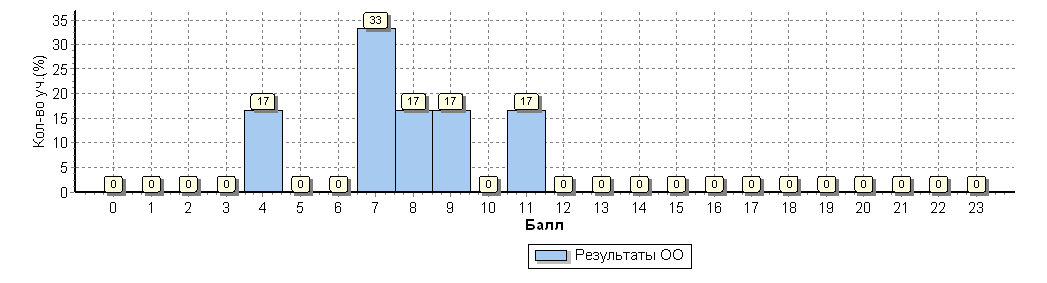 Гистограмма соответствия отметок за выполненную работу и отметок по журналу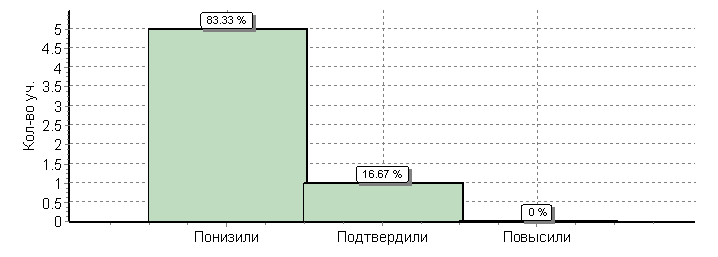 Данные диаграммы показывают, что 83% обучающихся выполнили работу на  низкий балл, и только 16% подтвердили свои результаты.Принятапедагогическим советомМОУ «Пьянковская ООШ»Протокол от 17.01.2020 г.  №3Утверждаю.Директор школы:________ С.К. СтарицинаПриказ от 23.01.2020г. № 12-одНаименование ПрограммыПрограмма   повышения   качества образования  в МОУ «Пьянковская ООШ»Заказчики Родители (законные представители), педагогические работники МОУ «Пьянковская ООШ», Ирбитское МООсновные разработчики Администрация МОУ «Пьянковская ООШ», педагоги  школы	Цель - создание условий для перевода школы в эффективный режим работы с целью обеспечения равенства возможностей детей в получении качественного образования, независимо от социально-экономического контекста.Задачи Программы 1.Создание  условий для достижения стабильных показателей образовательных результатов и достижения изменений в позитивном направлении через организацию системного внутреннего мониторинга качества образовательного процесса и внедрения современной системы оценивания. 2. Формирование у обучающихся ценности образования, школьной мотивации и потребностей в самообразовании, саморазвитии и самовоспитании, улучшение предметных и метапредметных результатов обучения.3. Формирование культуры оценочной деятельности учителя и руководителя образовательного учреждения на основе анализа и интерпретации результатов государственной итоговой аттестации, результатов мониторингов, формирование системы поддержки профессионального роста педагогов, способствующая работе с различными категориями обучающихся, развитие эффективного управления педагогическим коллективом;4. Совершенствование системы работы с родителями для повышения их общей и педагогической культуры, побуждающей их к участию в учебе своих детей и жизни школы, улучшение эффективности государственно-общественного управления;Ожидаемые конечные результаты - повышение качества образования. - снижение численности учащихся, имеющих низкую мотивацию к обучению, повышенный уровень тревожности, низкую самооценку.-  развитие профессиональной компетентности педагогов.- повышение информационной культуры участников образовательного процесса. – успешность ребенка при поступлении в профессиональные образовательные учреждения.Основные показатели (индикаторы)1. Численность учащихся, успевающих на «4» и «5» по результатам промежуточной аттестации, в общей численности учащихся.2. Численность выпускников 9 класса, получивших неудовлетворительные результаты на ГИА по обязательным предметам.3. Средний балл по итогам ГИА по обязательным предметам, по предметам по выбору.4. Численность выпускников 9 класс, получивших результаты ниже установленного минимального количества баллов ГИА по обязательным предметам, в общей численности выпускников.5. Численность выпускников 9 класс, не получивших аттестаты об основном общем образовании в общей численности выпускников.6. Численность выпускников 9 класс, получивших аттестат с отличием, в общей численности выпускников.7. Численность учащихся, принявших участие в олимпиадах, смотрах, конкурсах различного уровня, в общей численности учащихся.8. Численность учащихся – победителей и призеров олимпиад, смотров, конкурсов в общей численности учащихся.9. Численность педагогов, повысивших квалификацию по проблеме формирования качества образования, от общего количества педагогов.10. Численность руководителей, обученных методам и механизмам оценивания качества образования на компетентностной основе.11. Количество, качество и эффективность учебных занятий, мероприятий, проводимых на компетентностном уровне.12. Повышение объективности оценивания результатов педагогической деятельности - разработка системы мониторинга.Сроки реализации Программы2020 - 2023ггОтветственные лица, контактыСтарицина Светлана Константиновна, директор школыТатаринова Наталья Викторовна, заместитель директора по УВР623814, Свердловская обл., Ирбитский р-н, с. Пьянково, Ул Юбилейная, д. 29В.Тел. (834355) 5-15-30e-mail: shc_pjankovo@mail.ruСтруктура контингентаНачальное общее образованиеОсновное общее образованиеОбщее количество классов /Количество Обучающихся 4/375/36Количество выпускных классов в текущем учебном году по заявленным для государственной аккредитации образовательным программам/Количество обучающихся, которые завершают обучение в текущем учебном году1/151/7Количество детей с ограниченными возможностями здоровья 210Социальный статус обучающихся2018-20192019-2020Фактическая численность детей7873Дети из многодетных семей29 / 37 %33 / 45 %Дети из малообеспеченных семей25 /32 %20 / 27,4 %Опекаемые дети4 / 5 %4 / 5,4 %Дети-инвалиды1 / 1,3 %0Дети с ЗПР6/7%5/6%Дети с УО7/9%7/9%Уровни оценкиХарактеристикаХарактеристикаУровень 6отличноотличные достижения во всех аспектахУровень 5очень хорошоявные сильные стороныУровень 4хорошосильные стороны в важных областях работы при наличии аспектов, требующих улучшенияУровень 3адекватносильные стороны несколько перевешивают слабые стороныУровень 2слабослабость в важных областях работыУровень 1неудовлетворительноявные слабые стороны№Показатель качестваТемы6543211. Содержание образования1. Содержание образования1. Содержание образования1. Содержание образования1. Содержание образования1. Содержание образования1. Содержание образования1. Содержание образования1. Содержание образования1.1.Структура учебного плана- охват и сбалансированность всех элементов учебного плана- их взаимосвязь и взаимопроникновение- составление расписаний и организация мероприятий по выбору учащихся51.2.Курсы и программы- широта, сбалансированность и выбор- взаимосвязь, непрерывность и последовательное движение вперед- помощь и консультации учителям42. Успеваемость2. Успеваемость2. Успеваемость2. Успеваемость2. Успеваемость2. Успеваемость2. Успеваемость2. Успеваемость2. Успеваемость2.1.Общее качество успеваемости- прогресс школы в деле повышения успеваемости- прогресс учащихся в учебе- успеваемость учащихся по отношению к общенациональным уровням среди детей в возрасте 5-14 лет и/или в ходе общенациональных экзаменов- оценки успеваемости в сравнении с другими показателями качества23. Обучение и преподавание3. Обучение и преподавание3. Обучение и преподавание3. Обучение и преподавание3. Обучение и преподавание3. Обучение и преподавание3. Обучение и преподавание3. Обучение и преподавание3. Обучение и преподавание3.1.Составление планов учителями- планирование программ и ежедневной деятельности33.2.Процесс обучения- диапазон и соответствие приемов обучения- взаимодействие между учителем и учащимся- ясность и целевая направленность опросов учащихся33.3.Навыки усвоения материала учащимися- степень, в которой учебная атмосфера стимулирует и побуждает учащихся учиться- темпы учебы- личная ответственность в отношении учебы, независимость мышления и активное участие в учебном процессе- взаимодействие с другими участниками процесса33.4.Удовлетворение нужд учащихся- выбор заданий, видов деятельности и учебной литературы и пособий- обеспечение учащихся с различными возможностями и склонностями- определение нужд при усвоении учебного материала43.5.Оценка работы как часть процесса обучения- методы оценки и средства ведения учета- суждения в процессе обучения- использование информации, касающейся оценки23.6.Отчеты о том, как учится учащийся- как составлять отчет- сведения, передаваемые родителям о том, как учится каждый учащийся- способность школы откликаться на мнения родителей и их запросы о том, как учится их ребенок34. Мониторинг достижений и помощь учащимся4. Мониторинг достижений и помощь учащимся4. Мониторинг достижений и помощь учащимся4. Мониторинг достижений и помощь учащимся4. Мониторинг достижений и помощь учащимся4. Мониторинг достижений и помощь учащимся4. Мониторинг достижений и помощь учащимся4. Мониторинг достижений и помощь учащимся4. Мониторинг достижений и помощь учащимся4.1.Воспитательная работа- меры для обеспечения заботы об учащихся, их благополучия и защищенности- меры для удовлетворения духовных, материальных и социальных нужд отдельных учащихся54.2.Личное и социальное развитие- планируемые мероприятия для обеспечения личного и социального развития- прогресс учащихся в деле развития позитивного отношения друг к другу, а также в развитии личных и общественных черт характера- организация дополнительных занятий и других видов деятельности учащихся44.3.Наставничество в рамках учебного плана и в отношении выбора профессии- подготовка к выбору направления в образовании, обучении или в работе- точность и соответствие действительности сведений и рекомендаций- степень, в которой наставничество должно основываться на соответствующих консультациях34.4.Отслеживание прогресса и достижений- процедура отслеживания- характеристики прогресса и развития учащихся- меры, принимаемые для использования полученной информации34.5.Помощь в учебном процессе- программы помощи учащимся в процессе обучения- прогресс учащихся и успеваемость- выполнение задач по предоставлению помощи в учебе44.6.Соблюдение законов в отношении обеспечения учащихся с особыми нуждами в образовании и физическими недостатками- знание и понимание законодательства и соответствующих ему процедур- удовлетворение требований законов- меры для выполнения законодательства44.7.Размещение службой обеспечения учащихся с особыми нуждами в образовании и физическими недостатками- процедура принятия на учет учащихся с особыми нуждами в образовании и физическими недостатками службой обеспечения- процедура размещения учащихся с особыми нуждами в образовании и физическими недостатками в классах64.8.Связи с местными властями и другими руководящими органами, с другими школами, организациями и работодателями- связи с местными властями и другими руководящими органами- связи с другими образовательными учреждениями- связи с добровольческими организациями, широкой общественностью и работодателями- связи с официальными организациями55. Моральные установки и климат5. Моральные установки и климат5. Моральные установки и климат5. Моральные установки и климат5. Моральные установки и климат5. Моральные установки и климат5. Моральные установки и климат5. Моральные установки и климат5. Моральные установки и климат5.1.Климат в коллективе и взаимоотношения- чувство принадлежности к школе и гордость за нее- прием и атмосфера- мораль учащихся и персонала школы- взаимоотношения между учащимися и персоналом школы- поведение и дисциплина учащихся45.2.Ожидаемые результаты и создание условий для их достижения- результаты работы, ожидаемые учащимися и персоналом школы, и использование поощрений- создание условий для утверждения моральных установок при достижении результатов в работе45.3.Равенство и справедливость- чувство равенства и справедливости- обеспечение равенства и справедливости55.4.Сотрудничество с родителями, Наблюдательным советом школы и   общественностью- побуждение родителей к участию в учебе своих детей и в жизни школы- процесс коммуникации с родителями- связи между школой и Наблюдательным  советом школы- роль школы в местной общине56. Ресурсная обеспеченность и привлечение дополнительных ресурсов6. Ресурсная обеспеченность и привлечение дополнительных ресурсов6. Ресурсная обеспеченность и привлечение дополнительных ресурсов6. Ресурсная обеспеченность и привлечение дополнительных ресурсов6. Ресурсная обеспеченность и привлечение дополнительных ресурсов6. Ресурсная обеспеченность и привлечение дополнительных ресурсов6. Ресурсная обеспеченность и привлечение дополнительных ресурсов6. Ресурсная обеспеченность и привлечение дополнительных ресурсов6. Ресурсная обеспеченность и привлечение дополнительных ресурсов6.1.Размещение учащихся и средства обеспечения- достаточность, количество и соответствие- меры для охраны здоровья и для обеспечения безопасности26.2.Обеспечение ресурсов- достаточность доступного финансирования- достаточность, размеры и пригодность ресурсов36.3.Привлечение дополнительных ресурсов- привлечение ресурсов образовательной сети- привлечение ресурсов территории и сообщества- привлечение родителей26.4.Кадровая работа- обеспечение кадров- опыт, квалификация и профессионализм кадров- привлечение дополнительных кадров36.5.Эффективность и размещение сотрудников- эффективность учителей и коллективной работы- формирование классов и размещение учителей- обеспечение связей с целью помощи учащимся- эффективность и размещение вспомогательного персонала36.6.Анализ кадрового состава и его развитие- связь между анализом кадрового состава, его развитием и самооценкой школы и школьным планированием- процедура анализа кадрового состава- развитие кадрового состава36.7.Управление школьными финансами- понимание механизма финансирования школы- меры, принимаемые с целью управления школьным бюджетом- использование финансов с целью поддержки школьного планирования, учебы и обучения5Управление, руководство и обеспечение качестваУправление, руководство и обеспечение качестваУправление, руководство и обеспечение качестваУправление, руководство и обеспечение качестваУправление, руководство и обеспечение качестваУправление, руководство и обеспечение качестваУправление, руководство и обеспечение качестваУправление, руководство и обеспечение качестваУправление, руководство и обеспечение качества7.1.Постановка задач и выработка руководящих установок- ясность и соответствие целей- эффективность процедуры выработки руководящих установок37.2.Самооценка- процедура самооценки- отслеживание результатов работы и составление оценки назначенными сотрудниками- составление отчетов о стандартах работы и ее качестве27.3.Планирование улучшений- план развития- планирование мер- воздействие планирования27.4.Руководство- качество руководства- профессиональная компетенция и самоотдача- отношения с людьми и развитие коллективной работы47.5.Эффективность и размещение персонала с дополнительными обязанностями- круг обязанностей и практическая работа- индивидуальная эффективность- коллективная эффективность42017-20182018-20192 четверть 2019-2020Количество обучающихся на «4» и «5»25,7%25,4%23,9%Успеваемость91,9%85,9%81,6%КлассОтличникиОтличникиОтличникиНа 4 и 5На 4 и 5На 4 и 5Не успевают Не успевают Не успевают Класс17/1818/1919/2017/1818/1919/2017/1818/1919/201-40011213114315-90007542712Всего 00119181561013ПредметыУспеваемостьУспеваемостьКоличество обучающихся на «4» и «5»Количество обучающихся на «4» и «5»Предметы17/1818/1917/1818/19Русский язык97924945Литература100984936Математика98984941История97925534Обществознание1001006043Физика1001006357Химия1001006333Биология100944333География100944338Иностранные языки100985455Информатика и ИКТ1001008585Технология100100100100Физическая культура10010010093ОБЖ10010010033Музыка1001009283ИЗО10010010091В среднем99,597,868,460,7Предмет Количество сдававшихПолучили отметки Получили отметки Получили отметки Получили отметки % качества % успеваемостиПредмет Количество сдававших«5»«4»«3»«2»% качества % успеваемостиМатематика 302/66,61/33,4066,6100Русский язык01/33,42/66,6033,4100По математике%По русскому языку%Подтвердили годовую отметку3100266,6ПовысилиПонизили 133,4ПредметКоличествоКачествоУспеваемостьБиология 10100Обществознание 10100География 2100100Информатика20100ПредметПодтвердилиПонизилиПовысилиБиология 1Обществознание 1География 11Информатика2КлассыУчебный годУчебный годКлассы2017-20182018-20199 2 (100%)3(100%)Соответствие отметок за выполненную работу и отметок по журналу Соответствие отметок за выполненную работу и отметок по журналу Соответствие отметок за выполненную работу и отметок по журналу Повысили результат по сравнению с текущей отметкойПодтвердили результат текущего оцениванияПонизили результат по сравнению с текущей отметкой9,1534,556,4Участники олимпиадыУчастники олимпиадыУчастники олимпиадыУчастники олимпиадыУчастники олимпиадыУчастники олимпиадыИтого/% 9 кл8 кл7 кл6 кл5 кл4 клИтого/% 1Английский язык--1---1/4%2Астрономия------03Биология-2----2/8%4География25----7/28%5Информатика------06Искусство (МХК)------07История-311--5/20%8Литература--1---1/4%9Математика-3152415/60%10Немецкий язык------011ОБЖ1-----1/4%12Обществознание25----7/28%13Право-4----4/16%14Русский язык1513-818/72%15Технология------016Физика------017Физическая культура---31-4/16%18Французский язык------019Химия------020Экология1-----1/4%21Экономика------0итого727512312Фактическое количество победителей и призеров школьного этапаФактическое количество победителей и призеров школьного этапаФактическое количество победителей и призеров школьного этапаФактическое количество победителей и призеров школьного этапаФактическое количество победителей и призеров школьного этапаФактическое количество победителей и призеров школьного этапаИтог /%9 класс8 класс7 класс6 класс5 класс4 классИтог /%1Литература--1---1/8,32Математика-1----1/8,33Обществознание25----7/58,34Русский язык11-2--4/33,35Физическая культура---2--2/17итого37140015УровеньУчастиеУчастиеПризовые местаПризовые местаУровеньКоличество конкурсовКоличество обучающихсяКоличество конкурсовКоличество обучающихсяМОУ «Пьянковская ООШ»Муниципальный36169 чел./282%1879 чел./132%МОУ «Пьянковская ООШ»Всероссийский22 чел./3,3%22 чел./3,3%филиал «Большекочевская НОШ» МОУ «Пьянковская ООШ» Муниципальный520 чел./133%213 чел./86%УровеньУчастиеУчастиеПризовые местаПризовые местаУровеньКоличество соревнованийКоличество обучающихсяКоличество соревнованийКоличество обучающихсяМОУ «Пьянковская ООШ»Муниципальный895 чел./158%24 чел./4,2%филиал «Большекочевская НОШ»МОУ «Пьянковская ООШ"Муниципальный0000ПредметВопросыВопросыВопросыВопросыВопросыВопросыВопросыПредметЛюблю этот предмет и уроки%Хочу знать этот предмет%Заставляют заниматься по предмету%Не люблю этот предмет%Самый трудный для меня предмет%Самый нужный для моей будущей жизни предмет%Задают очень много домашней работы%ОБЖ27,318,218,29,109,19,1Физическая культура63,627,318,20036,40История18,254,536,418,218,218,227,3Литература18,218,218,2009,10Русский язык36,427,327,30027,39,1Иностранный язык9,145,518,29,1018,254,5Информатика18,218,218,29,109,10География27,354,527,309,127,39,1Биология9,127,327,39,118,218,227,3Химия9,127,336,427,318,29,19,1Математика9,127,327,39,113,622,718,2Физика9,127,327,30027,30Обществознание27,327,327,30027,39,1Общее количество педагогов Стаж работыСтаж работыСтаж работыСтаж работыСтаж работыОбразованиеОбразованиеОбразованиеОбщее количество педагогов До 2 лет2-5 лет5-10 лет10-20 летСвыше 20 летВысшее профессиональноеСреде профессиональноеНе имеют педагогическое образование1212117921Общее количество педагогов Стаж работыСтаж работыСтаж работыСтаж работыСтаж работыОбразованиеОбразованиеОбразованиеОбщее количество педагогов До 2 лет2-5 лет5-10 лет10-20 летСвыше 20 летВысшее профессиональноеСреде профессиональноеНе имеют педагогическое образование2112Всегомоложе 25 лет25-29 лет30-3435-3940-4445-4950-5455-5960 и более13 чел.0 чел.1 чел.3 чел.1 чел.2 чел.2 чел.2 чел.2 чел.0 чел.ПоказателиМОУ «Пьянковская ООШ»школаФилиал «Большекочевская НОШ» МОУ «Пьянковская ООШ»Количество аттестованных педагогических работников, в том числе:122/ 100%Высшая квалификационная категория 00Первая квалификационная категория9/75%2/100%Соответствие занимаемой должности 2/16,6%0Не имеют квалификационной категории1/8,3%0Курсы повышения квалификации (чел./% от общего числа)9/75%2/100%№ п/пФИО педагогаМероприятиеФорма представленияУровень представленияТема выступления2017201720172017201720171Татаринова Н.В.РМОдокладМуниципальный Преемственность программ воспитания и социализации ООП НОО и ООО2018201820182018201820181Свалухина Л.А.ННПКДоклад Муниципальный «Гражданско-патриотическое воспитание в условиях сельской школы2Свалухина О.В.ННПКДоклад Муниципальный «Гражданско-патриотическое воспитание в условиях сельской школы3Татаринова Н.В.РМОдокладМуниципальный Анализ  выполнения олимпиадных заданий по истории, русскому языку, литературе4Свалухина О.В.РМОдокладМуниципальный Анализ  выполнения олимпиадных заданий по истории, русскому языку, литературе5Нургалиева П.С.РМОдокладМуниципальный Анализ  выполнения олимпиадных заданий по истории, русскому языку, литературе6Шорикова Е.С.РМОдокладМуниципальный Анализ  ВПР7Шорикова Н.Г.РМОдокладМуниципальный Анализ  ВПР2019201920192019201920191.Татаринова Н.В.ННПКдокладМуниципальный «Интеллект-карта – метод активного обучения на уроках истории и обществознания»2.Татаринова Н.В.РМОдокладМуниципальный 3.Свалухина О.В. РМОДокладМуниципальный4.Свалухина Л.А.РМОТьютор Муниципальный Мастер-класс «Калейдоскоп фантазий»ФОИ педагогаНазвание конкурсаСрок проведенияРезультат2017201720172017Шорикова Елена Сергеевнаконкурс методических разработок по ПДДУчастие 2019201920192019Свалухина Любовь Александровна«Самый классный, классный руководитель» (основная школа)03.10.2019ПобедительШорикова Ирина Сергеевна «Самый классный, классный руководитель» (начальная школа)03.10.2019ПобедительПриоритеты:Характе-ристикиПриоритетов:Приоритет № 1.Повышение качества образовательных результатовПриоритет № 2.Совершенствованиесистемы оцениванияи учёта результатовПриоритет № 3.Информационно-методическое сопровождение профессионального развития педагоговОбязательныеУлучшение показателей успеваемости и качества знаний по предметам на 2-3%.Разработка локальных актов ВСОКО. Совершенствование банка оценочных средств    для адекватной оценки предметных, личностных и метапредметных результатов.Совершенствование методической  работе в ОО. Развитие профессионального мастерства педагогов. Использование технологий обучения и оценивания.СрочныеКонтроль системы работы учителей с электронным журналом («Дневник.ру») и дневниками обучающихся.Повышение уровня квалификации учителейДоля прошедших обучение на курсах повышения квалификации – 100%. Доля, повысивших квалификационные категории – 2%ЖелательныеУлучшениепоказателей  ОГЭ по предметам- русский язык до 32б.- математика до 15-17б.Участие в конкурсах. Семинарах и дрУчастие в конкурсах. Семинарах и дрСильно связанные с другими приоритетамиУлучшение количественных и качественных показателей выступлений школьников на предметных олимпиадах и конкурсахПовышение мотивации обучающихся на высокие образовательные результаты (проведение конкурсов «Ученик года», «Лидер года» и др.)Как ресурс усиливает реализацию приоритетов №1 и № 2Слабо связанные с другими приоритетами--Привлечение специалистов для сопровождения учителей, ориентированных на профессиональный рост, участие в конкурсах профессионально го мастерстваМероприятияОтветственныесрокиРезультат 1. Разработка нормативно-правового обеспечения 1. Разработка нормативно-правового обеспечения 1. Разработка нормативно-правового обеспечения 1. Разработка нормативно-правового обеспечения 1.1. РазработкаПрограммы «Повышение качества образования в МОУ «Пьянковская ООШ»»  на 2020-2023 годыДиректор2020 годНормативный документ1.2.Приказ о назначении ответственного за выполнение ПрограммыДиректор2020 годНормативный документ2. Организационно – управленческое обеспечение 2. Организационно – управленческое обеспечение 2. Организационно – управленческое обеспечение 2. Организационно – управленческое обеспечение 2.1.Определение ответственного за Программу Директор2020 годРаспоряжение о назначении ответственного2.2.Анализ исходного состояния образовательной организации (мониторинг качества результатов обучения и состояния социальных условий; экспертиза образовательной среды; мониторинг готовности  школьной программы повышения качества образования) Администрация, педагоги2020 годПлан по  реализации программы «Повышение качества образования в МОУ «Пьянковская ООШ»»  на 2020-2023 годы2.3.Корректировка школьной программы повышения качества образования Администрация 2020 год2.4.Утверждение  плана мероприятий по профессиональному развитию педагогов школыАдминистрация2 квартал 2020 год годаПлан мероприятий по профессиональному развитию педагогов школы2.5.Взаимодействие с УО Ирбитское МО  по вопросам разработки программы перехода школы в эффективный режим работыАдминистрация1 квартал 2020 годаУтвержденная программа перехода в эффективный режим работы 2.6.Заключение партнерских договоров (договоров о сотрудничестве) пилотных площадок со школами – сетевыми партнерами (образовательными организациями, имеющими условия для оказания консультационной, методической, организационной и др. поддержки, в т. ч. базовыми площадками, ресурсными школами) Директор 2020 год2.7.Организация сетевого взаимодействия школ в реализации образовательных программ для обеспечения индивидуализации образовательных траекторий учащихся на платформе региональной сетевой методической службы «Педсовет 66» УчастиеПовышение качества образования2.8.Организация взаимодействия с учреждениями высшего и профессионального образованияАдминистрация, МКУ «ЦРО»2020 - 2023 годПовышение качества образования 2.9.Организация семинаров по применению современных педагогических технологий, улучшающих качество преподавания и обученияАдминистрация2020 - 2023 годПовышение качества образования и методическая поддержка педагогических работников2.10.Участие в независимых исследованиях качества общего образования (Всероссийские проверочные работы,   диагностические работы и т.п.)Администрация2020 - 2023 годОценка состояния системы начального общего, основного общего и среднего общего образования и тенденций её развития по предметным и метапредметным результатам2.11.Участие в муниципальных мероприятия и муниципальных этапах всероссийских мероприятий для учащихся.Администрация, педагоги2020 - 2023 годПовышение результативности участия в мероприятиях интеллектуальной направленности2.12.Информационное сопровождение мониторинга реализации программыАдминистрация2020 - 2023 годРаспространение опыта педагогической деятельности2.13.Итоговый анализ состояния образовательной организации (мониторинг качества результатов обучения и состояния социальных условий; экспертиза образовательной среды; мониторинг реализации школьной программы повышения качества образования Администрация 2023 годМетодическое сопровождение Методическое сопровождение Методическое сопровождение Методическое сопровождение 3.1.Анализ и корректировка планов работы ШМО  по вопросам повышения качества общего образования обучающихсяРуководители ШМО2020 - 2023 годПрофессиональное развитие педагогов школы3.2.Разработка и реализация индивидуальных планов профессионального развития учителей школ, работающих в сложных социальных условиях, молодых   специалистовАдминистрация2020 - 2023 годПовышение уровня профессиональной компетентности педагогов по проблемам повышения качества образования3.3.Методическое сопровождение участия  педагогов  в профессиональных конкурсах муниципального, регионального, российского уровня.Администрация, педагоги2020 - 2023 годПовышения качества профессиональной деятельности, качества образовательных результатов3.4.Методическое сопровождение повышения качества преподавания:- Совершенствование контрольно-измерительных материалов результатов обучения учащихся в соответствии с требованиями ФГОС;- Совершенствование критериев оценивания результатов освоения образовательных программ;- Активное внедрение системы мониторинга результатов обучения учащихся в соответствии с требованиями ФГОС;- использование новых образовательных технологий в учебном процессе.Участие2020 - 2023 годПовышение уровня оценочной деятельности педагогов3.5.Организация и проведение семинаров-практикумов на базе школыАдминистрация2020 - 2023 годПовышение уровня профессиональной компетентности педагогов по проблемам повышения качества образования3.6.Участие в  районных   методических днях по проблемам повышения качества образования, заседания Клуба педагогического общения, Клуба молодых специалистов.Педагоги2020 - 2023 годПовышение уровня профессиональной компетентности педагогов по проблемам повышения качества образования3.7.Организация работы  с родителями по вопросам качества образования (Совет школы, родительский  комитет,  индивидуальная работа с родителями, привлечение родительской общественности при проведении процедуры оценки качества образования, государственной итоговой аттестации в качестве общественных наблюдателей) по направлениям:- определение направлений и форм участия родителей в жизнедеятельности школы и управлении ОО;-обучение родителей работе с электронными дневниками и журналами;- ознакомление с возможностями дистанционного обучения;- использование средств Интернета для получения оперативной «обратной связи» по вопросам функционирования ОО.Руководители2020 - 2023 годПовышения качества образования и методическая поддержка школы.3.8.Исследование «Диагностика читательской грамотности обучающихся 6-х, 7-х и 10-х классов в аспекте метапредметных результатов образования» Администрация 4. Кадровое обеспечение   4. Кадровое обеспечение   4. Кадровое обеспечение   4. Кадровое обеспечение   4.1.Проведение мониторинга потребности в повышении квалификации педагогических кадров  по проблемам повышения качества образования.Заместитель директора2020 год Информация об образовательных запросах педагогов по проблемам качества образования4.2.Организация работы по стимулированию педагогических работников за качество профессиональной деятельности, позитивную динамику результатов обучающихсяАдминистрация2020 - 2023 годПовышение мотивации педагогов Повышения качества профессиональной деятельности, качества образовательных результатов4.3.Дополнительные профессиональные программы повышения квалификации Заместитель директора по УВР4.4.Региональные и/или муниципальные  мероприятия по обмену опытом между образовательными организациями 4.5.Межрегиональный семинар по распространению и внедрению моделей и механизмов финансовой и методической поддержки школ с низкими результатами обучения и школ, функционирующих в неблагоприятных социальных условиях Участие4.6.Апробация диагностических инструментов для изучения профессиональных дефицитов педагогических и руководящих работников Участие4.7.Исследование мотивации педагогических работников, влияющей на непрерывное профессиональное развитие Участие4.8.Корректировка штатного расписания в целях введения штатных должностных специалистов: дефектологов, логопедов, социальных педагогов. Администрация 2020 - 2023 год5.  Организация воспитательной работы, работы с семьей5.  Организация воспитательной работы, работы с семьей5.  Организация воспитательной работы, работы с семьей5.  Организация воспитательной работы, работы с семьей5.  Организация воспитательной работы, работы с семьей5.1.Организация работы с родителями.Администрация 2020 - 2023 годПовышение качества образования 5.2.	Деятельность региональной консультационной службы для родителей по вопросам воспитания и обучения детей школьного возраста Участие5.3.Родительское интернет-собрание «Поддержка детей с трудностями в обучении» Участие 6. Финансовое и материально – техническое обеспечение 6. Финансовое и материально – техническое обеспечение 6. Финансовое и материально – техническое обеспечение 6. Финансовое и материально – техническое обеспечение 6.1.Включить в перечень показателей оценочноголиста результатов профессиональнойдеятельности педагогов показатели изпрограммы перехода школы в эффективныйрежим работыВнести изменения в Положение остимулирующих выплатах:- внести изменения, определяющиепри расчете рабочего времениучителей- порядок учета времени наиндивидуальные занятия с отстающими и с одарёнными школьниками-на обмен опытом6.2.Модернизация школьных библиотек и медиатек цифровыми образовательными ресурсами (учебные материалы и пособия)2020 - 2023 годСовершенствование условий для повышения качества образования6.3.Обеспечение оснащенности учебных кабинетов для проектной и учебно-исследовательской деятельности учащихся учебным и учебно-лабораторным оборудованием для реализации образовательных программ2020 - 2023 годСовершенствование условий для повышения качества образованияООООООООКол-во уч.Распределение групп баллов в %Распределение групп баллов в %Распределение групп баллов в %Распределение групп баллов в %ООООООООКол-во уч.2345Вся выборкаВся выборкаВся выборкаВся выборка15361444.625.846.922.7Свердловская обл.Свердловская обл.Свердловская обл.481197.427.246.418.9ИрбитскоеИрбитское33015.239.7378.2(sch660246) МОУ "Пьянковская ООШ"616.783.300Кол-во уч.%Понизили ( Отм.< Отм.по журналу)467Подтвердили(Отм.=Отм.по журналу)233Повысили (Отм.> Отм.по журналу)00Всего*:6100ООООООООКол-во уч.Распределение групп баллов в %Распределение групп баллов в %Распределение групп баллов в %Распределение групп баллов в %ООООООООКол-во уч.2345Вся выборкаВся выборкаВся выборкаВся выборка15481892.418.643.535.5Свердловская обл.Свердловская обл.Свердловская обл.485843.518.543.634.3ИрбитскоеИрбитское3346.626.945.820.7(sch660246) МОУ "Пьянковская ООШ"6066.733.30Общая гистограмма первичных баллов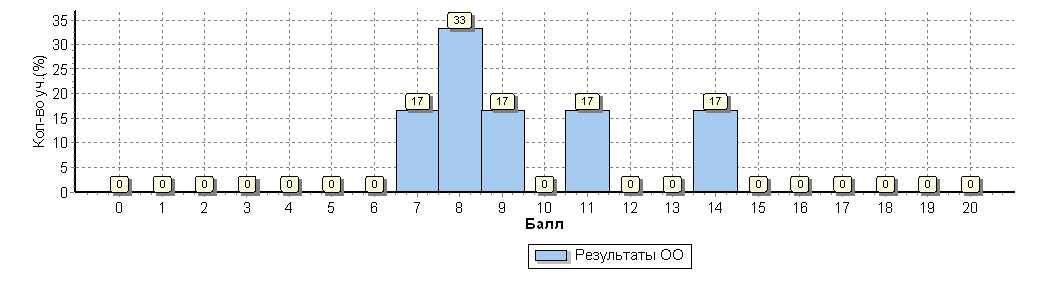 
Гистограмма соответствия отметок за выполненную работу и отметок по журналу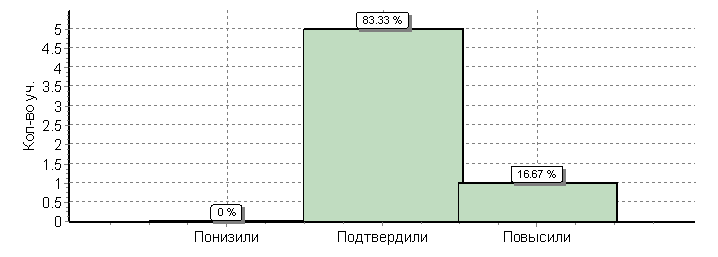 
Гистограмма соответствия отметок за выполненную работу и отметок по журналуКол-во уч.%Понизили ( Отм.< Отм.по журналу)00Подтвердили(Отм.=Отм.по журналу)583Повысили (Отм.> Отм.по журналу)117Всего*:6100ООООООООКол-во уч.Распределение групп баллов в %Распределение групп баллов в %Распределение групп баллов в %Распределение групп баллов в %ООООООООКол-во уч.2345Вся выборкаВся выборкаВся выборкаВся выборка15383350.9420.255.623.3Свердловская обл.Свердловская обл.Свердловская обл.48467120.456.921.7ИрбитскоеИрбитское3310.9135559.1(sch660246) МОУ "Пьянковская ООШ"605033.316.7Кол-во уч.%Понизили ( Отм.< Отм.по журналу)00Подтвердили(Отм.=Отм.по журналу)467Повысили (Отм.> Отм.по журналу)233Всего*:6100ООООООООКол-во уч.Распределение групп баллов в %Распределение групп баллов в %Распределение групп баллов в %Распределение групп баллов в %ООООООООКол-во уч.2345Вся выборкаВся выборкаВся выборкаВся выборка140849913.536.635.214.7Свердловская обл.Свердловская обл.Свердловская обл.4406322.936.329.811ИрбитскоеИрбитское30929.431.130.19.4(sch660246) МОУ "Пьянковская ООШ"728.628.642.90Кол-во уч.%Понизили ( Отм.< Отм.по журналу)114Подтвердили(Отм.=Отм.по журналу)457Повысили (Отм.> Отм.по журналу)229Всего*:7100ООООООООКол-во уч.Распределение групп баллов в %Распределение групп баллов в %Распределение групп баллов в %Распределение групп баллов в %ООООООООКол-во уч.2345Вся выборкаВся выборкаВся выборкаВся выборка141949811.634.233.620.6Свердловская обл.Свердловская обл.Свердловская обл.444152232.728.516.8ИрбитскоеИрбитское31630.431.527.310.8(sch660246) МОУ "Пьянковская ООШ"933.344.422.20Кол-во уч.%Понизили ( Отм.< Отм.по журналу)556Подтвердили(Отм.=Отм.по журналу)444Повысили (Отм.> Отм.по журналу)00Всего*:9100ООООООООКол-во уч.Распределение групп баллов в %Распределение групп баллов в %Распределение групп баллов в %Распределение групп баллов в %ООООООООКол-во уч.2345Вся выборкаВся выборкаВся выборкаВся выборка14219397.939.137.315.7Свердловская обл.Свердловская обл.Свердловская обл.4450315.240.731.113ИрбитскоеИрбитское31012.647.431.38.7(sch660246) МОУ "Пьянковская ООШ"922.222.255.60Кол-во уч.%Понизили ( Отм.< Отм.по журналу)00Подтвердили(Отм.=Отм.по журналу)444Повысили (Отм.> Отм.по журналу)556Всего*:9100ООООООООКол-во уч.Распределение групп баллов в %Распределение групп баллов в %Распределение групп баллов в %Распределение групп баллов в %ООООООООКол-во уч.2345Вся выборкаВся выборкаВся выборкаВся выборка14114632.936.34713.8Свердловская обл.Свердловская обл.Свердловская обл.442514.845.940.88.5ИрбитскоеИрбитское3115.153.135.46.4(sch660246) МОУ "Пьянковская ООШ"812.562.5250Кол-во уч.%Понизили ( Отм.< Отм.по журналу)225Подтвердили(Отм.=Отм.по журналу)675Повысили (Отм.> Отм.по журналу)00Всего*:8100ООООООООКол-во уч.Распределение групп баллов в %Распределение групп баллов в %Распределение групп баллов в %Распределение групп баллов в %ООООООООКол-во уч.2345Вся выборкаВся выборкаВся выборкаВся выборка130022016.638.934.410.1Свердловская обл.Свердловская обл.Свердловская обл.4110927.636.128.77.6ИрбитскоеИрбитское2743540.921.22.9(sch660246) МОУ "Пьянковская ООШ"683.316.700Кол-во уч.%Понизили ( Отм.< Отм.по журналу)467Подтвердили(Отм.=Отм.по журналу)233Повысили (Отм.> Отм.по журналу)00Всего*:6100ООООООООКол-во уч.Распределение групп баллов в %Распределение групп баллов в %Распределение групп баллов в %Распределение групп баллов в %ООООООООКол-во уч.2345Вся выборкаВся выборкаВся выборкаВся выборка129331111.440.538.89.4Свердловская обл.Свердловская обл.Свердловская обл.4092319.140.933.76.3ИрбитскоеИрбитское26428.446.223.12.3(sch660246) МОУ "Пьянковская ООШ"683.316.700Кол-во уч.%Понизили ( Отм.< Отм.по журналу)6100Подтвердили(Отм.=Отм.по журналу)00Повысили (Отм.> Отм.по журналу)00Всего*:6100ООООООООКол-во уч.Распределение групп баллов в %Распределение групп баллов в %Распределение групп баллов в %Распределение групп баллов в %ООООООООКол-во уч.2345Вся выборкаВся выборкаВся выборкаВся выборка12275678.337.53816.3Свердловская обл.Свердловская обл.Свердловская обл.405942039.129.111.8ИрбитскоеИрбитское27321.645.424.58.4(sch660246) МОУ "Пьянковская ООШ"5604000Кол-во уч.%Понизили ( Отм.< Отм.по журналу)360Подтвердили(Отм.=Отм.по журналу)240Повысили (Отм.> Отм.по журналу)00Всего*:5100ООООООООКол-во уч.Распределение групп баллов в %Распределение групп баллов в %Распределение групп баллов в %Распределение групп баллов в %ООООООООКол-во уч.2345Вся выборкаВся выборкаВся выборкаВся выборка12970556.836.244.712.3Свердловская обл.Свердловская обл.Свердловская обл.412941140.441.57.1ИрбитскоеИрбитское2748.756.732.71.9(sch660246) МОУ "Пьянковская ООШ"6505000Кол-во уч.%Понизили ( Отм.< Отм.по журналу)233Подтвердили(Отм.=Отм.по журналу)467Повысили (Отм.> Отм.по журналу)00Всего*:6100ООООООООКол-во уч.Распределение групп баллов в %Распределение групп баллов в %Распределение групп баллов в %Распределение групп баллов в %ООООООООКол-во уч.2345Вся выборкаВся выборкаВся выборкаВся выборка12450663.941.944.210.1Свердловская обл.Свердловская обл.Свердловская обл.410316.347.5397.1ИрбитскоеИрбитское2807.559.628.24.6(sch660246) МОУ "Пьянковская ООШ"616.783.300Кол-во уч.%Понизили ( Отм.< Отм.по журналу)233Подтвердили(Отм.=Отм.по журналу)350Повысили (Отм.> Отм.по журналу)117Всего*:6100ООООООООКол-во уч.Распределение групп баллов в %Распределение групп баллов в %Распределение групп баллов в %Распределение групп баллов в %ООООООООКол-во уч.2345Вся выборкаВся выборкаВся выборкаВся выборка12844486.73840.115.2Свердловская обл.Свердловская обл.Свердловская обл.408959.53938.712.9ИрбитскоеИрбитское2739.538.144.28.2(sch660246) МОУ "Пьянковская ООШ"65033.316.70Кол-во уч.%Понизили ( Отм.< Отм.по журналу)467Подтвердили(Отм.=Отм.по журналу)117Повысили (Отм.> Отм.по журналу)117Всего*:6100ООООООООКол-во уч.Распределение групп баллов в %Распределение групп баллов в %Распределение групп баллов в %Распределение групп баллов в %ООООООООКол-во уч.2345Вся выборкаВся выборкаВся выборкаВся выборка81481919.444.330.95.4Свердловская обл.Свердловская обл.Свердловская обл.3233636.140.620.72.5ИрбитскоеИрбитское2734836.3150.73(sch660246) МОУ "Пьянковская ООШ"666.733.300Кол-во уч.%Понизили ( Отм.< Отм.по журналу)6100Подтвердили(Отм.=Отм.по журналу)00Повысили (Отм.> Отм.по журналу)00Всего*:6100ООООООООКол-во уч.Распределение групп баллов в %Распределение групп баллов в %Распределение групп баллов в %Распределение групп баллов в %ООООООООКол-во уч.2345Вся выборкаВся выборкаВся выборкаВся выборка8399598.840.435.215.6Свердловская обл.Свердловская обл.Свердловская обл.3291615.438.932.813ИрбитскоеИрбитское26734.144.917.23.7(sch660246) МОУ "Пьянковская ООШ"65033.316.70Кол-во уч.%Понизили ( Отм.< Отм.по журналу)583Подтвердили(Отм.=Отм.по журналу)117Повысили (Отм.> Отм.по журналу)00Всего*:6100ООООООООКол-во уч.Распределение групп баллов в %Распределение групп баллов в %Распределение групп баллов в %Распределение групп баллов в %ООООООООКол-во уч.2345Вся выборкаВся выборкаВся выборкаВся выборка5207348.738.943.98.4Свердловская обл.Свердловская обл.Свердловская обл.2601116.844.334.94ИрбитскоеИрбитское26223.753.4211.9(sch660246) МОУ "Пьянковская ООШ"742.942.914.30Кол-во уч.%Понизили ( Отм.< Отм.по журналу)686Подтвердили(Отм.=Отм.по журналу)00Повысили (Отм.> Отм.по журналу)114Всего*:7100ООООООООКол-во уч.Распределение групп баллов в %Распределение групп баллов в %Распределение групп баллов в %Распределение групп баллов в %ООООООООКол-во уч.2345Вся выборкаВся выборкаВся выборкаВся выборка51688710.454.128.96.6Свердловская обл.Свердловская обл.Свердловская обл.2471625.257.714.72.4ИрбитскоеИрбитское25852.342.24.70.78(sch660246) МОУ "Пьянковская ООШ"742.957.100Кол-во уч.%Понизили ( Отм.< Отм.по журналу)571Подтвердили(Отм.=Отм.по журналу)229Повысили (Отм.> Отм.по журналу)00Всего*:7100ООООООООКол-во уч.Распределение групп баллов в %Распределение групп баллов в %Распределение групп баллов в %Распределение групп баллов в %ООООООООКол-во уч.2345Вся выборкаВся выборкаВся выборкаВся выборка5561206.739.140.813.4Свердловская обл.Свердловская обл.Свердловская обл.2372713.646.832.86.8ИрбитскоеИрбитское25026.449.621.62.4(sch660246) МОУ "Пьянковская ООШ"633.366.700Кол-во уч.%Понизили ( Отм.< Отм.по журналу)583Подтвердили(Отм.=Отм.по журналу)117Повысили (Отм.> Отм.по журналу)00Всего*:6100ООООООООКол-во уч.Распределение групп баллов в %Распределение групп баллов в %Распределение групп баллов в %Распределение групп баллов в %ООООООООКол-во уч.2345Вся выборкаВся выборкаВся выборкаВся выборка61224814.945.732.27.2Свердловская обл.Свердловская обл.Свердловская обл.2858032.743.620.53.2ИрбитскоеИрбитское2763743.518.80.72(sch660246) МОУ "Пьянковская ООШ"785.714.300Кол-во уч.%Понизили ( Отм.< Отм.по журналу)7100Подтвердили(Отм.=Отм.по журналу)00Повысили (Отм.> Отм.по журналу)00Всего*:7100ООООООООКол-во уч.Распределение групп баллов в %Распределение групп баллов в %Распределение групп баллов в %Распределение групп баллов в %ООООООООКол-во уч.2345Вся выборкаВся выборкаВся выборкаВся выборка51849712.550.333.34Свердловская обл.Свердловская обл.Свердловская обл.2485824.147.426.22.3ИрбитскоеИрбитское26849.343.76.70.37(sch660246) МОУ "Пьянковская ООШ"666.733.300Кол-во уч.%Понизили ( Отм.< Отм.по журналу)583Подтвердили(Отм.=Отм.по журналу)117Повысили (Отм.> Отм.по журналу)00Всего*:6100